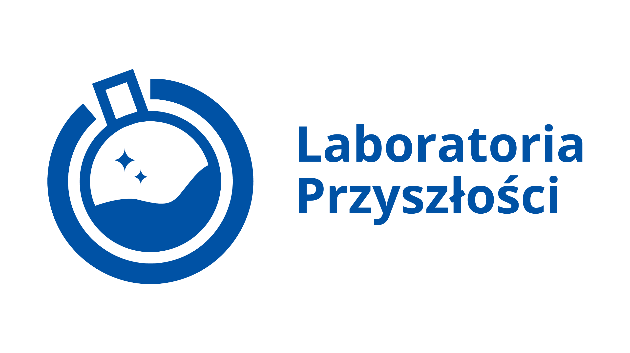 ZAMAWIAJĄCYGmina Pułtusk
ul. Rynek 4106-100 PułtuskZespół Szkolno-Przedszkolnyw PrzemiarowiePrzemiarowo 3306-100 Pułtusk
Specyfikacja Warunków Zamówienia
Dostawa wyposażenia technicznego dla Publicznej Szkoły Podstawowej im. rtm. Witolda Pileckiego w Zespole Szkolno-Przedszkolnym w Przemiarowie w ramach programu „Laboratoria Przyszłości”             ZatwierdzamPrzemiarowo, 17 stycznia 2022 r.Specyfikacja Warunków Zamówienia zwana jest w dalszej treści jako SWZ lub Specyfikacja.Rozdział I
ZAMAWIAJĄCYPostępowanie prowadzą Zamawiający działający wspólnie:NABYWCAGmina Pułtusk	- adres: ul. Rynek 41, 06-100 PułtuskNIP 568 15 40 236PŁATNIK/ODBIORCAZespół Szkolno-Przedszkolny w Przemiarowieadres: Przemiarowo 33, 06-100 Pułtusktel. 23 691 09 52NIP: 5681482065, REGON: 130454223e-mail: zspprzemiarowo@wp.pladres strony internetowej: http://www.zspprzemiarowo.pultusk.pl/Rozdział II
STRONA INTERNETOWA PROWADZONEGO POSTĘPOWANIAAdres strony internetowej prowadzonego postępowania: https://zspprzemiarowo.bip.org.pl/ - na tej stronie udostępniane będą zmiany i wyjaśnienia treści SWZ oraz inne dokumenty zamówienia bezpośrednio związane z postępowaniem o udzielenie zamówienia.Adres poczty elektronicznej: zspprzemiarowo@wp.pl Rozdział III
OZNACZENIE POSTĘPOWANIAPostępowanie, którego dotyczy niniejszy dokument oznaczone jest nazwą: Dostawa wyposażenia technicznego dla Publicznej Szkoły Podstawowej im. rtm. Witolda Pileckiego w Zespole Szkolno-Przedszkolnym w Przemiarowie w ramach programu „Laboratoria Przyszłości”We wszelkich kontaktach z Zamawiającym Wykonawcy winni powoływać się na wyżej podaną nazwę.Rozdział IV
TRYB UDZIELENIA ZAMÓWIENIAPostępowanie o udzielenie zamówienia prowadzone jest w trybie podstawowym bez negocjacji przewidzianym w art. 275 pkt. 1 ustawy Pzp.Zamawiający nie przewiduje wyboru najkorzystniejszej oferty z możliwością przeprowadzenia negocjacji.Wartość zamówienia nie przekracza progów unijnych określonych na podstawie art. 3 ustawy Pzp.Rozdział V
ŹRÓDŁA FINANSOWANIAZamówienie jest przewidziane do finansowania ze środków programu „Laboratoria Przyszłości”.Na podstawie art. 310 pkt 1 ustawy Pzp Zamawiający zastrzega możliwość unieważnienia niniejszego postępowania o udzielenie zamówienia, jeżeli środki publiczne, które Zamawiający zamierzał przeznaczyć na sfinansowanie całości lub części zamówienia, nie zostały mu przyznane.Rozdział VI
PRZEDMIOT ZAMÓWIENIAPrzedmiot zamówienia obejmuje dostawę wyposażenia technicznego dla Publicznej Szkoły Podstawowej im. rtm. Witolda Pileckiego w Zespole Szkolno-Przedszkolnym w Przemiarowie w ramach programu „Laboratoria Przyszłości”Szczegółowo przedmiot zamówienia opisany został w Załącznikach nr 5  i 6.CPV (Wspólny Słownik Zamówień):Główny przedmiot:39162110-9 Sprzęt dydaktycznyDodatkowe przedmioty:30232100-5 Drukarki i plotery38651000-3 Aparaty fotograficzne32341000-5 Mikrofony32322000-6 Urządzenia multimedialne30237000-9 Części, akcesoria i wyroby do komputerów39162100-6 Pomoce dydaktyczneRealizacja zamówienia podlega prawu polskiemu, w tym w szczególności ustawie z dnia 23 kwietnia 1964 r. Kodeks cywilny, ustawie Pzp.Zamawiający nie przewiduje:odbycia przez Wykonawcę wizji lokalnej lubsprawdzenia przez Wykonawcę dokumentów niezbędnych do realizacji zamówienia dostępnych na miejscu u Zamawiającego.Zamawiający nie zastrzega obowiązku osobistego wykonania przez Wykonawcę kluczowych zadań. Zamawiający nie przewiduje udzielania zamówień na podstawie art. 214 ust. 1 pkt 8 ustawy Pzp - zamówienia na dodatkowe dostawy.Ze względu na specyfikę zamówienia, charakterystykę i opis cech funkcjonalnych, technicznych i jakościowych niektórych pozycji zamawianego przedmiotu – w przypadku wskazania w dokumentach zamówienia odniesienia do znaków towarowych, patentów lub pochodzenia, źródeł lub szczególnego procesu, odniesienia te mają wyłącznie walor pomocniczej dodatkowej informacji. W tych pozycjach Wykonawca może zaoferować równoważne produkty, rozwiązania techniczne, wyposażenie oraz sprzęt dowolnego producenta, które spełniają minimalne wymagania określone w dokumentach zamówienia. Zwrot „równoważny” do opisu produktu wskazanego za pomocą znaku towarowego, patentu lub pochodzenia, źródła lub szczególnego procesu oznacza, że Zamawiający dopuszcza produkt zbliżony pod względem parametrów technicznych lub jakościowych do produktu oznaczonego producenta. Produkt „równoważny” nie oznacza identyczności z produktem wskazanym w dokumentach zamówienia, lecz musi posiadać zbliżone cechy i parametry funkcjonalne.Rozwiązania równoważne muszą być zgodne w szczególności pod względem: gabarytów i konstrukcji (wielkość, rodzaj, właściwości fizyczne oraz liczba elementów składowych);charakteru użytkowego (tożsamość funkcji);charakterystyki materiałowej (rodzaj i jakość materiałów);parametrów technicznych (wytrzymałość, trwałość, dane techniczne, itd.);parametrów bezpieczeństwa użytkowania;standardów emisyjnych, itp.Zamawiający przewiduje udzielenie zamówienia w ramach prawa opcji, o którym mowa w art. 441 ust. 1 ustawy Pzp.Szczegółowe wymagania dotyczące sposobu udzielenia zamówienia w ramach prawa opcji zostały określone w Projektowanych postanowieniach umowy oraz Opisie przedmiotu zamówienia, stanowiącymi Załączniki Nr 5, 6a i 6b do SWZ.Zamawiający nie przewiduje udzielenia zaliczek na poczet wykonania zamówienia, o których mowa w art. 442 ustawy Pzp.Niniejsze zamówienie jest udzielane w częściach w ramach zamówienia obejmującego  dostawę wyposażenia technicznego dla szkół podstawowych, których organem prowadzącym jest Gmina Pułtusk w ramach programu „Laboratoria Przyszłości”. Każda z części zamówienia stanowi przedmiot odrębnego postępowania i jest udzielana przez poszczególne szkoły będące jednostkami budżetowymi Gminy Pułtusk.Rozdział VII
TERMIN REALIZACJI ZAMÓWIENIATermin realizacji zamówienia – 4 miesiące od dnia zawarcia umowy.Zamawiający dopuszcza zmianę terminu realizacji umowy w okolicznościach określonych w Projektowanych postanowieniach umowy stanowiących Załącznik Nr 5 do SWZ.Rozdział VIII
WARUNKI UDZIAŁU W POSTĘPOWANIUO udzielenie zamówienia mogą ubiegać się Wykonawcy, którzy nie podlegają wykluczeniu oraz spełniają określone przez zamawiającego warunki udziału w postępowaniu.O udzielenie zamówienia mogą ubiegać się Wykonawcy, którzy spełniają warunki dotyczące:zdolności do występowania w obrocie gospodarczymNie dotyczyuprawnień do prowadzenia określonej działalności gospodarczej lub zawodowej, o ile wynika to z odrębnych przepisów:Nie dotyczysytuacji ekonomicznej lub finansowej:Nie dotyczyzdolności technicznej lub zawodowej:dotyczącej Wykonawcy:Nie dotyczydotyczącej osób:	Nie dotyczyRozdział IX
PRZESŁANKI WYKLUCZENIA WYKONAWCÓWZ postępowania o udzielenie zamówienia wyklucza się Wykonawcę, w stosunku do którego zachodzi którakolwiek z okoliczności, o których mowa w art. 108 ust. 1 ustawy Pzp.Wykluczenie Wykonawcy następuje na odpowiedni okres wskazany w  art. 111 ustawy Pzp.Wykonawca nie podlega wykluczeniu w okolicznościach określonych w art. 108 ust. 1 pkt 1, 2 i 5 ustawy Pzp, jeżeli udowodni zamawiającemu, że spełnił łącznie następujące przesłanki:naprawił lub zobowiązał się do naprawiania szkody wyrządzonej przestępstwem, wykroczeniem lub swoim nieprawidłowym postępowaniem, w tym poprzez zadośćuczynienie pieniężne;wyczerpująco wyjaśnił fakty i okoliczności związane z przestępstwem, wykroczeniem lub swoim nieprawidłowym postępowaniem oraz spowodowanymi przez nie szkodami, aktywnie współpracując odpowiednio z właściwymi organami, w tym organami ścigania lub Zamawiającym;podjął konkretne środki techniczne, organizacyjne i kadrowe, odpowiednie dla zapobiegania dalszym przestępstwom, wykroczeniom lub nieprawidłowemu postępowaniu, w szczególności:zerwał wszelkie powiązania z osobami lub podmiotami odpowiedzialnymi za nieprawidłowe postępowanie Wykonawcy,zreorganizował personel,wdrożył system sprawozdawczości i kontroli,utworzył struktury audytu wewnętrznego do monitorowania przestrzegania przepisów, wewnętrznych regulacji lub standardów,wprowadził wewnętrzne regulacje dotyczące odpowiedzialności i odszkodowań za nieprzestrzeganie przepisów, wewnętrznych regulacji lub standardów.Zamawiający ocenia, czy podjęte przez wykonawcę czynności, o których mowa pkt. 3, są wystarczające do wykazania jego rzetelności, uwzględniając wagę i szczególne okoliczności czynu wykonawcy. Jeżeli podjęte przez wykonawcę czynności, o których mowa w pkt. 3, nie są wystarczające do wykazania jego rzetelności, zamawiający wyklucza wykonawcę.Zamawiający może wykluczyć Wykonawcę na każdym etapie postępowania o udzielenie zamówienia.Rozdział X
PODMIOTOWE ŚRODKI DOWODOWEZamawiający będzie żądał podmiotowych środków dowodowych na potwierdzenie braku podstaw wykluczenia oraz spełniania warunków udziału w postępowaniu.Oświadczenie, o którym mowa w art. 125 ust. 1 ustawy Pzp nie jest podmiotowym środkiem dowodowym i stanowi dowód potwierdzający brak podstaw wykluczenia w postępowaniu, w zakresie wskazanym przez Zamawiającego.Oświadczenie, o którym mowa w pkt ust. 2 Wykonawca zobowiązany jest złożyć, zgodnie ze wzorem, który stanowi Załącznik nr 3 na zasadach określonych w Rozdziale XIII.Jeżeli złożone przez Wykonawcę oświadczenie, o którym mowa w pkt. 2 budzi wątpliwości Zamawiającego, może on zwrócić się bezpośrednio do podmiotu, który jest w posiadaniu informacji lub dokumentów istotnych w tym zakresie dla oceny braku podstaw wykluczenia w postępowaniu, o przedstawienie takich informacji lub dokumentów.Rozdział XI
PRZEDMIOTOWE ŚRODKI DOWODOWEZamawiający żąda złożenia przedmiotowych środków dowodowych na potwierdzenie, że oferowane dostawy spełniają określone przez Zamawiającego wymagania, cechy lub kryteria. W celu potwierdzenia, że oferowane dostawy spełniają określone przez Zamawiającego wymagania, cechy lub kryteria, Wykonawca składa: formularz dotyczący oferowanych parametrów technicznych, zgodny z Załącznikiem nr 4.Przedmiotowe środki dowodowe, o których mowa w pkt. 2 Wykonawca składa wraz z ofertą.Jeżeli Wykonawca nie złożył przedmiotowych środków dowodowych, o których mowa w pkt. 2 lub złożone przedmiotowe środki dowodowe są niekompletne, Zamawiający wzywa do ich złożenia lub uzupełnienia w wyznaczonym terminie.Zamawiający nie stosuje pkt. 4. jeżeli w przypadku złożenia przedmiotowego środka dowodowego, oferta Wykonawcy podlega odrzuceniu albo zachodzą przesłanki unieważnienia postępowania.Zamawiający może żądać od Wykonawców wyjaśnień dotyczących treści przedmiotowych środków dowodowych.Rozdział XII
UDOSTĘPNIENIE ZASOBÓWNie dotyczy - Zamawiający odstępuje od określenia warunków udziału w postępowaniu.Rozdział XIII
PODWYKONAWSTWOWykonawca może powierzyć wykonanie części zamówienia podwykonawcy.Zamawiający żąda wskazania przez Wykonawcę części zamówienia, których wykonanie zamierza powierzyć podwykonawcom, i podania przez Wykonawcę nazw ewentualnych podwykonawców.Rozdział XIV
INFORMACJA DLA WYKONAWCÓW WSPÓLNIE UBIEGAJĄCYCH SIĘ
O UDZIELENIE ZAMÓWIENIAWykonawcy mogą wspólnie ubiegać się o udzielenie zamówienia. W takim przypadku Wykonawcy ustanawiają pełnomocnika do reprezentowania ich w postępowaniu o udzielenie zamówienia albo reprezentowania w postępowaniu i zawarcia umowy w sprawie zamówienia publicznego.W przypadku Wykonawców wspólnie ubiegających się o udzielenie zamówienia, żaden z nich nie może podlegać wykluczeniu na podstawie art. 108 ust. 1 ustawy Pzp.W przypadku wspólnego ubiegania się o zamówienie przez Wykonawców, oświadczenie, o którym mowa w Rozdziale X pkt 2 składa każdy z Wykonawców wspólnie ubiegających się o zamówienie. Oświadczenia te potwierdzają brak podstaw wykluczenia w postępowaniu.Rozdział XV
SPOSÓB KOMUNIKACJI ORAZ WYMAGANIA FORMALNE DOTYCZĄCE SKŁADANYCH OŚWIADCZEŃ I DOKUMENTÓWInformacje ogólneW postępowaniu o udzielenie zamówienia komunikacja między Zamawiającym a Wykonawcami odbywa się przy użyciu miniPortalu, który dostępny jest pod adresem: https://miniportal.uzp.gov.pl/, ePUAPu, dostępnego pod adresem: https://epuap.gov.pl/wps/portal oraz poczty elektronicznej.Zamawiający wyznacza następujące osoby do kontaktu z Wykonawcami: Pani Bożena Kościk, tel. 23 691 09 52, email: zspprzemiarowo@wp.pl Wykonawca zamierzający wziąć udział w postępowaniu o udzielenie zamówienia publicznego, musi posiadać konto na ePUAP. Wykonawca posiadający konto na ePUAP ma dostęp do następujących formularzy: „Formularz do złożenia, zmiany, wycofania oferty lub wniosku” oraz do „Formularza do komunikacji”.Wymagania techniczne i organizacyjne wysyłania i odbierania dokumentów elektronicznych, elektronicznych kopii dokumentów i oświadczeń oraz informacji przekazywanych przy ich użyciu opisane zostały w Regulaminie korzystania z systemu miniPortal oraz Warunkach korzystania z elektronicznej platformy usług administracji publicznej (ePUAP).Maksymalny rozmiar plików przesyłanych za pośrednictwem dedykowanych formularzy: „Formularz złożenia, zmiany, wycofania oferty lub wniosku” i „Formularza do komunikacji” wynosi 150 MB.Za datę przekazania oferty, wniosków, zawiadomień, dokumentów elektronicznych, oświadczeń lub elektronicznych kopii dokumentów lub oświadczeń oraz innych informacji przyjmuje się datę ich przekazania na ePUAP.Dane postępowanie można wyszukać na Liście wszystkich postępowań w miniPortalu klikając wcześniej opcję „Dla Wykonawców” lub ze strony głównej z zakładki Postępowania.Złożenie oferty/wniosku o dopuszczenie do udziału w postępowaniuWykonawca składa ofertę za pośrednictwem „Formularza do złożenia, zmiany, wycofania oferty lub wniosku” dostępnego na ePUAP i udostępnionego również na miniPortalu. Funkcjonalność do zaszyfrowania oferty przez Wykonawcę jest dostępna dla wykonawców na miniPortalu, w szczegółach danego postępowania. W formularzu oferty Wykonawca zobowiązany jest podać adres skrzynki ePUAP, na którym prowadzona będzie korespondencja związana z postępowaniem.Ofertę należy sporządzić w języku polskim.Ofertę składa się, pod rygorem nieważności, w formie elektronicznej lub w postaci elektronicznej opatrzonej podpisem zaufanym lub podpisem osobistym.Sposób złożenia ofert, w tym zaszyfrowania oferty opisany został w „Instrukcji użytkownika”, dostępnej na stronie: https://miniportal.uzp.gov.pl/Jeżeli dokumenty elektroniczne, przekazywane przy użyciu środków komunikacji elektronicznej, zawierają informacje stanowiące tajemnicę przedsiębiorstwa w rozumieniu przepisów ustawy z dnia 16 kwietnia 1993 r. o zwalczaniu nieuczciwej konkurencji, wykonawca, w celu utrzymania w poufności tych informacji, przekazuje je w wydzielonym i odpowiednio oznaczonym pliku, wraz z jednoczesnym zaznaczeniem polecenia „Załącznik stanowiący tajemnicę przedsiębiorstwa” a następnie wraz z plikami stanowiącymi jawną część należy ten plik zaszyfrować.Do oferty należy dołączyć oświadczenie o niepodleganiu wykluczeniu, spełnianiu warunków udziału w postępowaniu lub kryteriów selekcji, w zakresie wskazanym w Rozdziale X pkt 2, w formie elektronicznej lub w postaci elektronicznej opatrzonej podpisem zaufanym lub podpisem osobistym, a następnie zaszyfrować wraz z plikami stanowiącymi ofertę.Oferta może być złożona tylko do upływu terminu składania ofert.Wykonawca może przed upływem terminu do składania ofert wycofać ofertę za pośrednictwem „Formularza do złożenia, zmiany, wycofania oferty lub wniosku” dostępnego na ePUAP i udostępnionego również na miniPortalu. Sposób wycofania oferty został opisany w „Instrukcji użytkownika” dostępnej na miniPortaluWykonawca po upływie terminu do składania ofert nie może skutecznie dokonać zmiany ani wycofać złożonej oferty.Sposób komunikowania się Zamawiającego z Wykonawcami (nie dotyczy składania ofert)W postępowaniu o udzielenie zamówienia komunikacja pomiędzy Zamawiającym a Wykonawcami w szczególności składanie oświadczeń, wniosków, zawiadomień oraz przekazywanie informacji odbywa się elektronicznie za pośrednictwem dedykowanego formularza: „Formularz do komunikacji” dostępnego na ePUAP oraz udostępnionego przez miniPortal. We wszelkiej korespondencji związanej z niniejszym postępowaniem Zamawiający i Wykonawcy posługują się nazwą postępowania.Zamawiający może również komunikować się z Wykonawcami za pomocą poczty elektronicznej, email zspprzemiarowo@wp.pl Dokumenty elektroniczne, składane są przez Wykonawcę za pośrednictwem „Formularza do komunikacji” jako załączniki. Zamawiający dopuszcza również możliwość składania dokumentów elektronicznych za pomocą poczty elektronicznej, na wskazany w ppkt. 2  adres email. Sposób sporządzenia dokumentów elektronicznych musi być zgody z wymaganiami określonymi w rozporządzeniu Prezesa Rady Ministrów z dnia 30 grudnia 2020 r. w sprawie sposobu sporządzania i przekazywania informacji oraz wymagań technicznych dla dokumentów elektronicznych oraz środków komunikacji elektronicznej w postępowaniu o udzielenie zamówienia publicznego lub konkursie (Dz. U. z 2020 poz. 2452) oraz rozporządzeniu Ministra Rozwoju, Pracy i Technologii z dnia 23 grudnia 2020 r. w sprawie podmiotowych środków dowodowych oraz innych dokumentów lub oświadczeń, jakich może żądać zamawiający od wykonawcy (Dz. U. z 2020 poz. 2415).Rozdział XVI
UDZIELANIE WYJAŚNIEŃ TREŚCI SWZWykonawca może zwrócić się do Zamawiającego z wnioskiem o wyjaśnienie treści SWZ. Wniosek należy przesłać za pośrednictwem miniPortalu https://miniportal.uzp.gov.pl/, ePUAPu https://epuap.gov.pl/wps/portal lub poczty elektronicznej zspprzemiarowo@wp.pl Zamawiający prosi o przekazanie pytań również w formie edytowalnej, gdyż skróci to czas na udzielenie wyjaśnień.Zamawiający jest obowiązany udzielić wyjaśnień niezwłocznie, jednak nie później niż na 2 dni przed upływem terminu składania ofert – pod warunkiem, że wniosek o wyjaśnienie treści SWZ wpłynął do Zamawiającego nie później niż na 4 dni przed upływem  terminu składania ofert.Jeżeli Zamawiający nie udzieli wyjaśnień w terminie, o którym mowa w pkt. 2 przedłuża termin składania ofert o czas niezbędny do zapoznania się wszystkich zainteresowanych Wykonawców z wyjaśnieniami niezbędnymi do należytego przygotowania i złożenia ofert.Przedłużenie terminu składania ofert nie wpływa na bieg terminu składania wniosku, o którym mowa w pkt. 2.W przypadku gdy wniosek o wyjaśnienie treści SWZ nie wpłynął  w terminie, o którym mowa w pkt. 2, Zamawiający nie ma obowiązku udzielania wyjaśnień SWZ oraz obowiązku przedłużenia terminu składania ofert. Treść zapytań, bez ujawniania źródła zapytania, wraz z wyjaśnieniami Zamawiający przekaże Wykonawcom, za pośrednictwem strony internetowej prowadzonego postepowania.W uzasadnionych przypadkach Zamawiający może przed upływem terminu składania ofert zmienić treść SWZ. Dokonaną zmianę SWZ Zamawiający udostępni na stronie internetowej prowadzonego postępowania. W przypadku gdy zmiana treści SWZ prowadzi do zmiany treści ogłoszenia o zamówieniu, Zamawiający zamieszcza w Biuletynie Zamówień Publicznych ogłoszenie o zmianie ogłoszenia. W przypadku rozbieżności pomiędzy treścią niniejszej SWZ a treścią udzielonych wyjaśnień lub zmian SWZ, jako obowiązującą należy przyjąć treść późniejszego oświadczenia Zamawiającego.W przypadku gdy zmiana treści SWZ jest istotna dla sporządzenia oferty lub wymaga od wykonawców dodatkowego czasu na zapoznanie się ze zmianą treści SWZ i przygotowanie ofert, Zamawiający przedłuża termin składania ofert o czas niezbędny na ich przygotowanie.Zamawiający informuje wykonawców o przedłużonym terminie składania ofert przez zamieszczenie informacji na stronie internetowej prowadzonego postępowania oraz zamieszcza w ogłoszeniu o zmianie ogłoszenia.Zamawiający nie zamierza zwoływać zebrania Wykonawców w celu wyjaśnienia treści SWZ.Rozdział XVII
OPIS SPOSOBU PRZYGOTOWANIA OFERTWykonawca może złożyć tylko jedną ofertę.Zamawiający nie dopuszcza składania ofert częściowych.Zamawiający nie dopuszcza składania ofert wariantowych / nie wymaga składania ofert wariantowych.Zamawiający nie wymaga wniesienia wadium.Ofertę stanowi wypełniony:Formularz „Oferta”;Formularz cenowy dla zamówienia podstawowego;Formularz cenowy dla zamówienia opcjonalnego.Wraz z Ofertą Wykonawca zobowiązany jest złożyć:pełnomocnictwo lub inny dokument potwierdzający umocowanie do reprezentowania Wykonawcy; pełnomocnictwo lub inny dokument potwierdzający umocowanie do reprezentowania wszystkich Wykonawców wspólnie ubiegających się o udzielenie zamówienia  (np. umowa o współdziałaniu). Pełnomocnik może być ustanowiony do reprezentowania Wykonawców w postępowaniu albo do reprezentowania w postępowaniu i zawarcia umowy; oświadczenie wymagane postanowieniami Rozdziału X pkt 2.Zamawiający żąda złożenia wraz z Ofertą następujących przedmiotowych środków dowodowych:formularz dotyczący oferowanych parametrów technicznych, zgodny z Załącznikiem nr 4.Wymagania formalne dotyczące składanych w postępowaniu przedmiotowych środków dowodowych oraz innych dokumentów lub oświadczeń:Ofertę oraz oświadczenie składa się, pod rygorem nieważności, w formie elektronicznej (tj. opatrzonej kwalifikowanym podpisem elektronicznym) lub w postaci elektronicznej opatrzonej podpisem zaufanym lub podpisem osobistym. Dokumenty te powinny być podpisane przez osobę upoważnioną do reprezentowania Wykonawcy, zgodnie z formą reprezentacji Wykonawcy określoną w rejestrze lub innym dokumencie, właściwym dla danej formy organizacyjnej Wykonawcy albo przez upełnomocnionego przedstawiciela Wykonawcy.	W przypadku, gdy przedmiotowe środki dowodowe, inne dokumenty lub dokumenty potwierdzające umocowanie do reprezentowania zostały wystawione przez upoważnione podmioty:jako dokument elektroniczny – Wykonawca przekazuje ten dokument;jako dokument w postaci papierowej – Wykonawca przekazuje cyfrowe odwzorowanie tego dokumentu opatrzone podpisem kwalifikowanym, podpisem zaufanym lub podpisem osobistym poświadczającym zgodność cyfrowego odwzorowania z dokumentem w postaci papierowej;Poświadczenia zgodności cyfrowego odwzorowania z dokumentem w postaci papierowej, o którym mowa powyżej, dokonuje notariusz lub:w przypadku przedmiotowych środków dowodowych oraz dokumentów potwierdzających umocowanie do reprezentowania – odpowiednio Wykonawca, Wykonawca wspólnie ubiegający się o udzielenie zamówienia, każdy w zakresie dokumentu, który go dotyczy;w przypadku innych dokumentów– odpowiednio Wykonawca lub Wykonawca wspólnie ubiegający się o udzielenie zamówienia, każdy w zakresie dokumentu, który go dotyczy.Przedmiotowe środki dowodowe, które nie zostały wystawione przez upoważnione podmioty, oraz wymagane pełnomocnictwa:Wykonawca przekazuje w postaci elektronicznej i opatruje kwalifikowanym podpisem elektronicznym, podpisem zaufanym lub podpisem osobistym;gdy zostały sporządzone jako dokument w postaci papierowej i opatrzone własnoręcznym podpisem, Wykonawca przekazuje cyfrowe odwzorowanie tych dokumentów opatrzone kwalifikowanym podpisem elektronicznym, podpisem zaufanym lub podpisem osobistym  poświadczającym zgodność cyfrowego odwzorowania z dokumentem w postaci papierowej.Poświadczenia zgodności cyfrowego odwzorowania z dokumentem w postaci papierowej, o którym mowa powyżej, dokonuje notariusz lub w przypadku pełnomocnictwa – mocodawca.Oferta powinna być sporządzona w języku polskim.Przedmiotowe środki dowodowe lub inne dokumenty lub oświadczenia sporządzone w języku obcym Wykonawca przekazuje wraz z tłumaczeniem na język polski.Oferta oraz pozostałe oświadczenia i dokumenty, dla których Zamawiający określił wzory w formie formularzy zamieszczonych w SWZ, powinny być sporządzone zgodnie z tymi wzorami, co do treści oraz opisu kolumn i wierszy.Zamawiający informuje, iż zgodnie z art. 18 ust. 3 ustawy Pzp, nie ujawnia się informacji stanowiących tajemnicę przedsiębiorstwa, w rozumieniu przepisów o zwalczaniu nieuczciwej konkurencji, jeżeli Wykonawca, wraz z przekazaniem takich informacji, zastrzegł, że nie mogą być one udostępniane oraz wykazał, że zastrzeżone informacje stanowią tajemnicę przedsiębiorstwa. Wykonawca nie może zastrzec informacji, o których mowa w art. 222 ust. 5 ustawy Pzp. Wszelkie informacje stanowiące tajemnicę przedsiębiorstwa w rozumieniu ustawy z dnia 16 kwietnia 1993 r. o zwalczaniu nieuczciwej konkurencji, które Wykonawca zastrzega, jako tajemnicę przedsiębiorstwa, winny być załączone w osobnym pliku z oznaczeniem „Tajemnica przedsiębiorstwa”.Przed upływem terminu składania ofert, Wykonawca za pośrednictwem Formularza do złożenia oferty dostępnego na ePUAP oraz udostępnionego na miniPortalu może wprowadzić zmiany do złożonej oferty lub wycofać ofertę. Wykonawca za pośrednictwem Formularza do złożenia oferty dostępnego na ePUAP oraz udostępnionego na miniPortalu może samodzielnie usunąć wczytaną przez siebie Ofertę (załącznik/załączniki).Wykonawca po upływie terminu do składania ofert nie może skutecznie dokonać zmiany ani wycofać złożonej oferty (załączników).Rozdział XVIII
OPIS SPOSOBU OBLICZENIA CENY OFERTYCena Oferty zostanie wyliczona przez Wykonawcę w oparciu o Formularze cenowe w zakresie zamówienia podstawowego oraz opcjonalnego, których wzór stanowią Załącznik nr 2a i 2b.Wykonawca obliczając Cenę oferty musi uwzględnić w Formularzach cenowych wszystkie podane i opisane tam pozycje. Wykonawca nie może samodzielnie wprowadzać zmian do Formularzy cenowych.Wykonawca w Formularzach cenowych w zakresie zamówienia podstawowego oraz opcjonalnego, określi i wyliczy wartości dla podanych i opisanych tam pozycji w następującej kolejności:wskazanie ceny jednostkowej poszczególnego wyposażenia (kolumna E),wyliczenie wartość razem netto poszczególnego wyposażenia (kolumna F),wyliczenie wartość ogółem netto wyposażenia ze stawką VAT 0%,wyliczenie wartość ogółem netto wyposażenia ze stawką VAT 23%,wyliczenie wartości podatku VAT 23% w zł od wartości ogółem netto wyposażenia ze stawką VAT 23%,wyliczenie wartość ogółem brutto oferty (suma pozycji: Wartość ogółem netto dla stawki VAT 0%, Wartość ogółem netto dla stawki VAT 23% oraz Wartość podatku VAT 23 %).Wartość ogółem brutto wyliczoną w Formularzach cenowych Wykonawca przeniesie odpowiednio do lit. a i lit. b pkt. 3 Formularza „Oferta”, którego wzór załączono do SWZ – Załącznik nr 1.W razie jakichkolwiek wątpliwości wynikających np. z błędów w sumowaniu poszczególnych elementów rozliczeniowych, przy ocenie ofert brana będzie pod uwagę Cena Oferty po poprawieniu oczywistych omyłek rachunkowych zgodnie z art. 223 ustawy Pzp.Wykonawca powinien wyliczyć cenę oferty brutto, tj. wraz z należnym podatkiem VAT w wysokości przewidzianej ustawowo.Cena oferty powinna być wyrażona w złotych polskich (PLN) z dokładnością do dwóch miejsc po przecinku i obejmować całkowity koszt wykonania zamówienia.Cena oferty powinna obejmować całkowity koszt wykonania przedmiotu zamówienia w tym również wszelkie koszty towarzyszące wykonaniu, o których mowa w niniejszej SWZ. Koszty towarzyszące wykonaniu przedmiotu zamówienia, których nie ujęto, Wykonawca powinien ująć w cenach pozycji opisanych w Formularzu cenowym.Jeżeli złożona zostanie oferta, której wybór prowadzić będzie do powstania u Zamawiającego obowiązku podatkowego zgodnie z przepisami ustawy z dnia 11 marca 2004 r. o podatku od towarów i usług, Zamawiający w celu oceny takiej oferty doliczy do przedstawionej w niej ceny podatek od towarów i usług, który miałby obowiązek rozliczyć zgodnie z tymi przepisami. Wykonawca, składając ofertę, informuje Zamawiającego, czy wybór oferty będzie prowadzić do powstania u Zamawiającego obowiązku podatkowego, wskazując nazwę (rodzaj) towaru lub usługi, których dostawa lub świadczenie będzie prowadzić do jego powstania, wskazując ich wartość bez kwoty podatku oraz wskazując stawkę podatku od towarów i usług, która zgodnie z wiedzą Wykonawcy, będzie miała zastosowanie.Rozdział XIX
WYMAGANIA DOTYCZĄCE WADIUMZamawiający nie wymaga wniesienia wadium.Rozdział XX
MIEJSCE ORAZ TERMIN SKŁADANIA I OTWARCIA OFERTOfertę należy złożyć w terminie do dnia 25.01.2022 r. do godz. 09:00.Sposób składania ofert: za pośrednictwem Formularza do złożenia oferty dostępnego na ePUAP oraz udostępnionego na miniPortalu.Otwarcie ofert nastąpi w dniu 25.01.2022 r. o godz. 09:30 poprzez odszyfrowanie wczytanych ofert.Zamawiający, najpóźniej przed otwarciem ofert, udostępni na stronie internetowej prowadzonego postępowania informację o kwocie, jaką zamierza przeznaczyć na sfinansowanie zamówienia.Zamawiający, niezwłocznie po otwarciu ofert, udostępnia na stronie internetowej prowadzonego postępowania informacje o:nazwach albo imionach i nazwiskach oraz siedzibach lub miejscach prowadzonej działalności gospodarczej bądź miejscach zamieszkania wykonawców, których oferty zostały otwarte;cenach lub kosztach zawartych w ofertach.Rozdział XXI
TERMIN ZWIĄZANIA OFERTĄWykonawca jest związany ofertą od dnia terminu składania ofert do dnia 
23.02.2022 r.W przypadku, gdy wybór najkorzystniejszej oferty nie nastąpi przed upływem terminu związania ofertą określonego w pkt. 1, Zamawiający przed upływem terminu związania ofertą zwraca się jednokrotnie do wykonawców o wyrażenie zgody na przedłużenie tego terminu o wskazywany przez niego okres, nie dłuższy niż 30 dni. Przedłużenie terminu związania ofertą wymaga złożenia przez Wykonawcę pisemnego oświadczenia o wyrażeniu zgody na przedłużenie terminu związania ofertą.Rozdział XXII
KRYTERIA OCENY OFERTPrzy dokonywaniu wyboru najkorzystniejszej oferty Zamawiający stosować będzie następujące kryteria oceny ofert:Cena – 60%Okres gwarancji – 40%Opis kryteriów oceny ofert:Kryterium „Cena” będzie rozpatrywane na podstawie ceny ofertowej brutto za wykonanie przedmiotu zamówienia podstawowego wpisanej przez Wykonawcę w pkt. 3 lit. a Formularza Oferty. W tym kryterium można uzyskać maksymalnie 60 punktów. Przyznane punkty zostaną zaokrąglone do dwóch miejsc po przecinku.Liczba punktów w kryterium „Cena” (C) zostanie obliczona według następującego wzoru:Opis kryterium „Okres gwarancji”Kryterium „Okres gwarancji” będzie rozpatrywane na podstawie długości okresu gwarancji zaoferowanego przez Wykonawcę w pkt. 4 Formularza „Oferta”, którego wzór załączono do SWZ – Formularz 2.1. W tym kryterium można uzyskać maksymalnie 40 punktów. Przyznane punkty zostaną zaokrąglone do dwóch miejsc po przecinku.UWAGA:Najkrótszy możliwy okres gwarancji wymagany przez Zamawiającego: 12 m-cy.Najdłuższy możliwy okres gwarancji uwzględniony do oceny ofert: 24 m-ce.Wykonawca może zaproponować jeden z następujących okresów gwarancji:- 12 miesięcy- 18 miesięcy- 24 miesiąceZamawiający nie dopuszcza zaoferowania okresów pośrednich.Zaoferowany przez Wykonawcę okres gwarancji stanowi zobowiązanie Wykonawcy i zostanie uwzględniony w umowie z Wykonawcą.- Wykonawca, który zaoferuje najkorzystniejszy okres gwarancji (24 m-ce) – otrzymuje 40 pkt. -  maksymalną liczbę punktów,- Wykonawca, który zaoferuje okres gwarancji 18 m-cy – otrzymuje 20 pkt.,- Wykonawca, który zaoferuje najmniej korzystny okres gwarancji (12 m-cy) – otrzymuje 0 pkt.W sytuacji, w której Wykonawca wskaże w Formularzu Oferta (pkt. 4) okres gwarancji dłuższy niż 24 miesiące, Zamawiający do oceny oferty, przyjmie najdłuższy możliwy okres gwarancji, tj. 24 miesiące i w kryterium Okres gwarancji zostanie przyznane 40 pkt., natomiast do Umowy zostanie zapisany termin wskazany przez Wykonawcę w Ofercie.Za najkorzystniejsza zostanie uznana oferta, która uzyska łącznie największa liczbę punktów (P) wyliczoną zgodnie z poniższym wzorem:P = C + GGdzie: P – łączna liczba punktów oferty ocenianejC – liczba punktów uzyskanych w kryterium „Cena”G – liczba punktów uzyskanych w kryterium „Okres gwarancji”Zamawiający udzieli zamówienia Wykonawcy, który spełni wszystkie postawione 
w Specyfikacji warunki oraz otrzyma największą liczbę punktów wyliczoną zgodnie ze wzorem określonym w pkt 3.Zamawiający nie przewiduje aukcji elektronicznej.Niezwłocznie po wyborze najkorzystniejszej oferty Zamawiający poinformuje równocześnie wszystkich Wykonawców, którzy złożyli oferty o:wyborze najkorzystniejszej oferty, podając nazwę albo imię i nazwisko, siedzibę albo miejsce zamieszkania, jeżeli jest miejscem wykonywania działalności Wykonawcy, którego ofertę wybrano, oraz nazwy albo imiona i nazwiska, siedziby albo miejsca zamieszkania, jeżeli są miejscami wykonywania działalności Wykonawców, którzy złożyli oferty, a także punktację przyznaną ofertom w każdym kryterium oceny ofert i łączną punktację,Wykonawcach, których oferty zostały odrzucone, – podając uzasadnienie faktyczne i prawne.Zamawiający udostępni informacje, o których mowa w pkt. 6 ppkt. 1, na stronie internetowej prowadzonego postepowania.Zamawiający wybierze najkorzystniejszą ofertę bez przeprowadzania negocjacji.Rozdział XXIII
INFORMACJE O FORMALNOŚCIACH, JAKICH NALEŻY DOPEŁNIĆ PO WYBORZE OFERTY
W CELU ZAWARCIA UMOWYW przypadku, gdy zostanie wybrana jako najkorzystniejsza oferta Wykonawców wspólnie ubiegających się o udzielenie zamówienia, Wykonawca przed podpisaniem umowy na wezwanie Zamawiającego przedłoży kopię umowy regulującej współpracę tych Wykonawców, w której m.in. zostanie określony pełnomocnik uprawniony do kontaktów z Zamawiającym oraz do wystawiania dokumentów związanych z płatnościami. Rozdział XXIV
ZABEZPIECZENIE NALEŻYTEGO WYKONANIA UMOWYZamawiający nie wymaga wniesienia zabezpieczenia należytego wykonania umowy.Rozdział XXV
POUCZENIE O ŚRODKACH OCHRONY PRAWNEJWykonawcy, a także innemu podmiotowi, jeżeli ma lub miał interes w uzyskaniu zamówienia oraz poniósł lub może ponieść szkodę w wyniku naruszenia przez Zamawiającego przepisów ustawy Pzp, przysługują środki ochrony prawnej określone w Dziale IX ustawy Pzp. Środki ochrony prawnej wobec ogłoszenia wszczynającego postępowanie o udzielenie zamówienia oraz dokumentów zamówienia  przysługują również organizacjom wpisanym na listę, o której mowa w art. 469 pkt 15 ustawy Pzp oraz Rzecznikowi Małych i Średnich Przedsiębiorców.Odwołanie przysługuje na:niezgodną z przepisami ustawy Pzp czynność Zamawiającego, podjętą w postępowaniu o udzielenie zamówienia w tym na projektowane postanowienie umowy;zaniechanie czynności w postępowaniu o udzielenie zamówienia, do której Zamawiający był obowiązany na podstawie ustawy Pzp;Odwołanie zawiera:imię i nazwisko albo nazwę, miejsce zamieszkania albo siedzibę, numer telefonu oraz adres poczty elektronicznej Odwołującego oraz imię i nazwisko przedstawiciela (przedstawicieli);nazwę i siedzibę Zamawiającego, numer telefonu oraz adres poczty elektronicznej Zamawiającego;numer PESEL lub NIP odwołującego będącego osobą fizyczną, jeżeli jest on obowiązany do jego posiadania albo posiada go nie mając takiego obowiązku;numer w Krajowym Rejestrze Sądowym, a w przypadku jego braku – numer w innym właściwym rejestrze, ewidencji lub NIP Odwołującego nie będącą osobą fizyczną, który nie ma obowiązku wpisu we właściwym rejestrze lub ewidencji, jeżeli jest on obowiązany do jego posiadania;określenie przedmiotu zamówienia;wskazanie numeru publikacji w Biuletynie Zamówień Publicznych;wskazanie czynności lub zaniechania czynności Zamawiającego, której zarzuca się niezgodność z przepisami ustawy;zwięzłe przedstawienie zarzutów;żądanie co do sposobu rozstrzygnięcia odwołania;wskazanie okoliczności faktycznych i prawnych uzasadniających wniesienie odwołania oraz dowodów na poparcie przytoczonych okoliczności; podpis Odwołującego albo jego przedstawiciela lub przedstawicieli;wykaz załączników.Do odwołania dołącza się:dowód uiszczenia wpisu od odwołania w wymaganej wysokości;dowód przekazania odpowiednio odwołania albo jego kopii Zamawiającemu;dokument potwierdzający umocowanie do reprezentowania Odwołującego.Odwołanie wnosi się do Prezesa Izby w formie pisemnej albo w formie elektronicznej albo w postaci elektronicznej opatrzonej podpisem zaufanym. Odwołujący przekazuje Zamawiającemu odwołanie wniesione w formie elektronicznej albo w postaci elektronicznej albo kopię tego odwołania, jeżeli zostało ono wniesione w formie pisemnej, przed upływem terminu do wniesienia odwołania w taki sposób, aby mógł on zapoznać się z jego treścią przed upływem tego terminu. Domniemywa się, że Zamawiający mógł zapoznać się z treścią odwołania przed upływem terminu do jego wniesienia, jeżeli przekazanie odpowiednio odwołania albo jego kopii nastąpiło przed upływem terminu do jego wniesienia przy użyciu środków komunikacji elektronicznej. Terminy wniesienia odwołania:Odwołanie wnosi się w terminie 5 dni od dnia przekazania informacji o czynności Zamawiającego stanowiącej podstawę jego wniesienia – jeżeli informacja została przekazana przy użyciu środków komunikacji elektronicznej;  albo w terminie 10 dni – jeżeli zostały przesłane w inny sposób.Odwołanie wobec treści ogłoszenia wszczynającego postępowanie o udzielenie zamówienia lub wobec treści dokumentów zamówienia , wnosi się w terminie 5 dni od dnia zamieszczenia  ogłoszenia w Biuletynie Zamówień Publicznych  lub dokumentów zamówienia  na stronie internetowej.Odwołanie wobec czynności innych niż określone w ppkt. 1 i 2 wnosi się w terminie 5 dni od dnia, w którym powzięto lub przy zachowaniu należytej staranności można było powziąć wiadomość o okolicznościach stanowiących podstawę jego wniesienia.Jeżeli Zamawiający nie przesłał Wykonawcy zawiadomienia o wyborze oferty najkorzystniejszej odwołanie wnosi się nie później niż w terminie:15 dni od dnia zamieszczenia w Biuletynie Zamówień Publicznych ogłoszenia o wyniku postępowania miesiąca od dnia zawarcia umowy, jeżeli Zamawiający nie zamieścił 
w Biuletynie Zamówień Publicznych ogłoszenia o wyniku postępowania.Szczegółowe zasady postępowania po wniesieniu odwołania, określają stosowne przepisy Działu IX ustawy Pzp.Na orzeczenie Krajowej Izby Odwoławczej oraz postanowienie Prezesa Izby, stronom oraz uczestnikom postępowania odwoławczego przysługuje skarga do sądu.Skargę wnosi się do Sądu Okręgowego w Warszawie - sądu zamówień publicznych, za pośrednictwem Prezesa Krajowej Izby Odwoławczej  w terminie 14 dni od dnia doręczenia orzeczenia Krajowej Izby Odwoławczej, przesyłając jednocześnie jej odpis przeciwnikowi skargi. Złożenie skargi w placówce pocztowej operatora wyznaczonego w rozumieniu ustawy z dnia 23 listopada 2012 r. Prawo pocztowe (Dz. U. z 2020 r., poz. 1041) jest równoznaczne z jej wniesieniem.Na zasadach określonych w art. 590 ustawy Pzp od wyroku sądu lub postanowienia kończącego postępowanie w sprawie przysługuje skarga kasacyjna do Sądu Najwyższego.Rozdział XXVI
OCHRONA DANYCH OSOBOWYCHZespół Szkolno-Przedszkolny w Przemiarowie, Przemiarowo 33, 06-100 Pułtusk (dalej Zamawiający) przetwarza dane zawarte w ofertach albo wnioskach o dopuszczenie do udziału w postępowaniu o udzielenie zamówienia publicznego, znajdujące się w publicznie dostępnych rejestrach (Krajowy Rejestr Sądowy, Centralna Ewidencja i Informacja o Działalności Gospodarczej RP, Krajowy Rejestr Karny) w celu prowadzenia postępowań w sprawie zamówienia publicznego na postawie przepisów ustawy z dnia 11 września 2019 r. – Prawo zamówień publicznych (Dz. U. z 2021 r. poz. 1129). Wśród tych informacji mogą pojawić się dane, które na gruncie Rozporządzenia Parlamentu Europejskiego i Rady Unii Europejskiej 2016/679 z dnia 27 kwietnia 2016 r. w sprawie ochrony osób fizycznych w związku z przetwarzaniem danych osobowych i w sprawie swobodnego przepływu takich danych oraz uchylenia dyrektywy 95/46/WE (dalej: „Ogólne Rozporządzenie” lub „RODO”), mają charakter danych osobowych. W świetle powyższego Zamawiający informuje, że: Administratorem danych osobowych (dalej: „Administrator”) jest Dyrektor Zespół Szkolno-Przedszkolny w Przemiarowie, Przemiarowo 33, 06-100 Pułtusk.W sprawach związanych z Pani/Pana danymi proszę kontaktować się z Administratorem danych lub z Inspektorem Ochrony Danych, kontakt pisemny za pomocą poczty tradycyjnej na adres: Zespół Szkolno-Przedszkolny w Przemiarowie, Przemiarowo 33, 06-100 Pułtusk; e-mail: zspprzemiarowo@wp.pl. Dane osobowe zawarte w ofertach są przetwarzane na podstawie art. 6 ust. 1 lit. c RODO, tj. przetwarzanie jest niezbędne do wypełnienia obowiązku prawnego ciążącego na administratorze. Celem przetwarzania danych osobowych jest prowadzenie w imieniu własnym postępowań o udzielenie zamówienia publicznego. Przetwarzanie tych danych jest niezbędne, aby Zamawiający mógł prawidłowo wypełniać nałożone na niego obowiązki prawne. Odbiorcami Pani/Pana danych osobowych będą upoważnieni pracownicy Zamawiającego, upoważnione przez Zamawiającego osoby trzecie oraz podmioty, którym udostępniona zostanie dokumentacja postępowania zgodnie z art.18 oraz art. 74 ustawy Pzp.Pani/Pana dane osobowe będą przechowywane: przez okres 4 lat od dnia zakończenia postępowania o udzielenie zamówienia publicznego, jeżeli czas trwania umowy przekracza 4 lata - przez cały czas trwania umowy Posiada Pani/Pan: prawo dostępu do treści swoich danych (art. 15 RODO); prawo do sprostowania i uzupełnienia danych osobowych (art. 16 RODO) skorzystanie z prawa do sprostowania lub uzupełnienia nie może skutkować zmianą wyniku postępowania o udzielenie zamówienia publicznego ani zmianą postanowień umowy w zakresie niezgodnym z ustawą PZP oraz nie może naruszać integralności protokołu oraz jego załączników; prawo żądania ograniczenia przetwarzania danych osobowych (art. 18 RODO) z zastrzeżeniem, że w postępowaniu o udzielenie zamówienia zgłoszenie żądania ograniczenia przetwarzania danych osobowych nie ogranicza przetwarzania danych osobowych do czasu zakończenia tego postępowania, a także z zastrzeżeniem przypadków, o których mowa w art. 18 ust. 2 RODO; Nie przysługuje Pani/Panu: prawo do usunięcia danych osobowych (w związku z art. 17 ust. 3 lit. b, d lub e RODO); prawo do przenoszenia danych osobowych, o którym mowa w art. 20 RODO; prawo sprzeciwu na podstawie art. 21 RODO wobec przetwarzania danych osobowych, gdyż podstawą prawną przetwarzania Pani/Pana danych osobowych jest art. 6 ust. 1 lit. c RODO; Ma Pani/Pan prawo wniesienia skargi do organu nadzorczego, gdy uzna Pani/Pan, iż przetwarzanie danych osobowych Pani/Pana dotyczących narusza przepisy ogólnego rozporządzenia o ochronie danych osobowych z dnia 27 kwietnia 2016 r. Podanie przez Panią/Pana danych osobowych jest wymogiem ustawowym. Jest Pani/Pan zobowiązana do ich podania, a konsekwencją niepodania danych osobowych będzie niemożliwość oceny ofert i zawarcia umowy. Dane udostępnione przez Panią/Pana nie będą podlegały profilowaniu. Administrator danych nie ma zamiaru przekazywać danych osobowych do państwa trzeciego lub organizacji międzynarodowej. Zamawiający dokłada wszelkich starań, aby zapewnić wszelkie środki fizycznej, technicznej i organizacyjnej ochrony danych osobowych przed ich przypadkowym czy umyślnym zniszczeniem, przypadkową utratą, zmianą, nieuprawnionym ujawnieniem, wykorzystaniem czy dostępem, zgodnie ze wszystkimi obowiązującymi przepisami. Celem przetwarzania danych osobowych jest prowadzenie postępowań o udzielenie zamówienia publicznego w imieniu własnym.Rozdział XXVII
ZAŁĄCZNIKIZałącznik nr 1Formularz „Oferta”DoZespołu Szkolno-Przedszkolnegow PrzemiarowiePrzemiarowo 33, 06-100 PułtuskNawiązując do ogłoszenia o zamówieniu w postępowaniu o udzielenie zamówienia publicznego na: Dostawę wyposażenia technicznego dla Publicznej Szkoły Podstawowej im. rtm. Witolda Pileckiego w Zespole Szkolno-Przedszkolnym w Przemiarowie w ramach programu „Laboratoria Przyszłości”My niżej podpisaniimię: ________________________________________________________nazwisko: _____________________________________________________podstawa do reprezentacji: _________________________________________działając w imieniu i na rzecz WYKONAWCYUwaga:w przypadku składania oferty przez podmioty występujące wspólnie podać poniższe dane dla wszystkich wspólników spółki cywilnej lub członków konsorcjumnazwa (firma): _________________________________________________________adres siedziby: _________________________________________________________numer KRS: __________________________________REGON: ____________________________________NIP: _______________________________________będącego mikroprzedsiębiorstwem **będącego małym przedsiębiorstwem **będącego średnim przedsiębiorstwem **prowadzącego jednoosobową działalność gospodarczą **będącego osobą fizyczną nieprowadzącą działalności gospodarczej **inny rodzaj **** należy zaznaczyć/wskazać właściwe Definicja mikro, małego i średniego przedsiębiorcy znajduje się w art. 7 ust. 1 pkt 1, 2 i 3 ustawy z dnia 6 marca 2018 r. Prawo przedsiębiorców (t.j. Dz. U. z 2021 r. poz. 162).SKŁADAMY OFERTĘ w zakresie na wykonanie przedmiotu zamówienia zgodnie ze Specyfikacją Warunków Zamówienia dla niniejszego postępowania (SWZ).OŚWIADCZAMY, że zapoznaliśmy się ze Specyfikacją Warunków Zamówienia oraz wyjaśnieniami i zmianami SWZ przekazanymi przez Zamawiającego i uznajemy się za związanych określonymi w nich postanowieniami i zasadami postępowania.OFERUJEMY wykonanie przedmiotu zamówienia:w zakresie zamówienia podstawowego za cenę brutto:_____________ zł(słownie złotych:_______________________________________________) zgodnie z załączonym do oferty Formularzem cenowym w zakresie zamówienia podstawowego.w zakresie zamówienia opcjonalnego za cenę brutto:_____________ zł(słownie złotych:_______________________________________________) zgodnie z załączonym do oferty Formularzem cenowym w zakresie zamówienia opcjonalnego.ZOBOWIĄZUJEMY do udzielenia gwarancji na okres _________ miesięcy.(Kryterium oceny ofert. Powyższy termin należy określić jako: 12, 18 lub 24 m-cy).INFORMUJEMY, że:wybór oferty nie  będzie* prowadzić do powstania u Zamawiającego obowiązku podatkowego.wybór oferty będzie* prowadzić do powstania u Zamawiającego obowiązku podatkowego w odniesieniu do następujących towarów/ usług (w zależności od przedmiotu zamówienia): ____________________________________________. Wartość towaru/ usług (w zależności od przedmiotu zamówienia) powodująca obowiązek podatkowy u Zamawiającego to ___________ zł netto.Zgodnie z wiedzą Wykonawcy, zastosowanie będzie miała następująca stawka podatku od towarów i usług ___________ %.ZAMIERZAMY powierzyć podwykonawcom wykonanie następujących części zamówienia: ……………………………………………………………………………………………………………………. .ZAMIERZAMY powierzyć wykonanie części zamówienia następującym podwykonawcom (podać nazwy podwykonawców, jeżeli są już znani): ………………………………………………………………………………………………………………………………………………………………….….ZOBOWIĄZUJEMY SIĘ do wykonania zamówienia w terminie określonym w SWZ. AKCEPTUJEMY warunki płatności określone przez Zamawiającego w SWZ.JESTEŚMY związani ofertą przez okres wskazany w SWZ. OŚWIADCZAMY, iż informacje i dokumenty zawarte w odrębnym, stosownie oznaczonym i nazwanym załączniku ____ (należy podać nazwę załącznika) stanowią tajemnicę przedsiębiorstwa w rozumieniu przepisów o zwalczaniu nieuczciwej konkurencji, co wykazaliśmy w załączniku do Oferty  ____ (należy podać nazwę załącznika) i zastrzegamy, że nie mogą być one udostępniane.OŚWIADCZAMY, że zapoznaliśmy się z Projektowanymi Postanowieniami Umowy, określonymi w SWZ i zobowiązujemy się, w przypadku wyboru naszej oferty, do zawarcia umowy zgodnej z niniejszą ofertą, na warunkach określonych w SWZ, w miejscu i terminie wyznaczonym przez Zamawiającego.OŚWIADCZAMY, że wypełniliśmy obowiązki informacyjne przewidziane w art. 13 lub art. 14 RODO wobec osób fizycznych, od których dane osobowe bezpośrednio lub pośrednio pozyskaliśmy w celu ubiegania się o udzielenie zamówienia publicznego w niniejszym postępowaniu, i których dane zostały przekazane Zamawiającemu w ramach zamówienia.UPOWAŻNIONYM DO KONTAKTU w sprawie przedmiotowego postępowania jest:Imię i nazwisko:______________________________________________________
tel. _______________ e-mail: ________________________SPIS dołączonych oświadczeń i dokumentów: (należy wymienić wszystkie złożone oświadczenia i dokumenty itp.):________________________________________________________________________________* niepotrzebne skreślićZałącznik nr 2aDostawa wyposażenia technicznego dla Publicznej Szkoły Podstawowej im. rtm. Witolda Pileckiego w Zespole Szkolno-Przedszkolnym w Przemiarowie w ramach programu „Laboratoria Przyszłości”w zakresie zamówienia podstawowegoZałącznik nr 2bDostawa wyposażenia technicznego dla Publicznej Szkoły Podstawowej im. rtm. Witolda Pileckiego w Zespole Szkolno-Przedszkolnym w Przemiarowie w ramach programu „Laboratoria Przyszłości”w zakresie zamówienia opcjonalnegoZałącznik nr 3Składając ofertę w postępowaniu o udzielenie zamówienia publicznego na: Dostawę wyposażenia technicznego dla Publicznej Szkoły Podstawowej im. rtm. Witolda Pileckiego w Zespole Szkolno-Przedszkolnym w Przemiarowie w ramach programu „Laboratoria Przyszłości”oświadczam, że nie podlegam wykluczeniu z postępowania na podstawie art. 108 ustawy Prawo zamówień publicznych (Dz. U. z 2021  r. poz. 1129) w zakresie wskazanym przez Zamawiającego;oświadczam, że zachodzą wobec do mnie podstawy wykluczenia z postępowania na podstawie art. …………. ustawy Pzp. Jednocześnie oświadczam, że w związku z ww. okolicznością, na podstawie art. 110 ustawy Pzp podjąłem następujące środki naprawcze: …………………………………………………………………………………;*oświadczam, że wszystkie informacje podane w powyższych oświadczeniach są aktualne i zgodne z prawdą oraz zostały przedstawione z pełną świadomością konsekwencji wprowadzenia zamawiającego w błąd przy przedstawianiu informacji.* niepotrzebne skreślićZałącznik nr 4Formularz dotyczący oferowanych parametrów technicznych wyposażeniaSkładając ofertę w postępowaniu o udzielenie zamówienia publicznego prowadzonym 
w trybie podstawowym bez negocjacji pn.:  Dostawa wyposażenia technicznego dla Publicznej Szkoły Podstawowej im. rtm. Witolda Pileckiego w Zespole Szkolno-Przedszkolnym w Przemiarowie w ramach programu „Laboratoria Przyszłości”oferujemy następujące wyposażenie techniczne:UWAGA:Prawą stronę tabeli, należy wypełnić wpisując nazwę producenta/markę/model/symbol oferowanego wyposażenia oraz stosując słowa „spełnia”/„nie spełnia” lub wypisując określony parametr, zaś w przypadku  wyższych parametrów niż minimalne wykazane w tabeli należy wpisać oferowane parametry techniczne. W przypadku, gdy Wykonawca w którejkolwiek z pozycji wpisze słowa „nie spełnia” lub zaoferuje parametry niższe oferta Wykonawcy zostanie odrzucona na podst. art. 226 ust. 1 pkt 5 ustawy Pzp.Załącznik nr 5PROJEKT - UMOWA Nr ……. zawarta w dniu ………………r. w Przemiarowie pomiędzy Gminą Pułtusk, Rynek 41, 06-100 Pułtusk, NIP: 568-15-40-236, REGON: 130377907 reprezentowaną przez Panią Bożenę Kościk – Dyrektora Zespołu Szkolno-Przedszkolnego w Przemiarowie, Przemiarowo 33, 06-100 Pułtusk zwaną w treści umowy „Zamawiającym”a……………………………………………………………………………………………………………………………………………zwanym w treści umowy „Wykonawcą”.w wyniku przeprowadzonego postępowania o udzielenie zamówienia publicznego w trybie podstawowym bez negocjacji udzielonego na podstawie art. 275 pkt 1 ustawy z dnia 11 września 2019 r. – Prawo zamówień publicznych (Dz. U. z 2021 r. poz. 1129 ze zm.) na dostawę wyposażenia technicznego dla Publicznej Szkoły Podstawowej im. rtm. Witolda Pileckiego w Zespole Szkolno-Przedszkolnym w Przemiarowie w ramach programu „Laboratoria Przyszłości”, została zawarta umowa o następującej treści:§ 1Przedmiotem umowy jest dostawa wyposażenia technicznego dla Publicznej Szkoły Podstawowej im. rtm. Witolda Pileckiego w Zespole Szkolno-Przedszkolnym w Przemiarowie w ramach programu „Laboratoria Przyszłości”.W ramach umowy Wykonawca zobowiązuje się dostarczyć Zamawiającemu wyposażenie zgodnie z opisem przedmiotu zamówienia, zawartym w specyfikacji warunków zamówienia oraz zgodnie ze złożoną ofertą Wykonawcy.Zamówienie jest przewidziane do finansowania ze środków programu „Laboratoria Przyszłości”.§ 2Wykonawca zobowiązuje się do wykonania następujących dostaw:w ramach zakresu zamówienia podstawowego – wyposażenia technicznego określonego w załączniku nr 1 do niniejszej umowy,w ramach zakresu zamówienia opcjonalnego – wyposażenia technicznego określonego w załączniku nr 2 do niniejszej umowy.Zamawiający w ramach przewidywanego prawa opcji zastrzega możliwość zwiększenia ilości / 
zakresu dostaw w ramach niniejszej umowy ponad zakres podstawowy zamówienia – 
w maksymalnym zakresie określonym w załączniku nr 2 do umowy (zakres opcjonalny zamówienia). Zamawiający podejmie decyzję co do możliwości i woli skorzystania z zastrzeżonego prawa 
opcji (określonego w ust. 2) zgodnie z zapotrzebowaniem i posiadanymi możliwościami 
finansowymi. Zastrzega się, iż zakres opcjonalny zamówienia objęty prawem opcji nie stanowi zobowiązania 
umownego (w tym finansowego) Zamawiającego zaciąganego w momencie zawarcia umowy 
w sprawie zamówienia, a przewidywany zakres opcjonalny zamówienia nie jest gwarantowany 
do realizacji. Realizacja (uruchomienie) prawa opcji dokonywana jest poprzez złożenie Wykonawcy przez 
Zamawiającego, w okresie obowiązywania umowy, oświadczenia określającego zakres konkretnych dostaw.Realizacja (uruchomienie) prawa opcji (zakresu opcjonalnego zamówienia) 
nie stanowi zmiany warunków niniejszej umowy i nie wymaga zawarcia aneksu do niniejszej umowy.Przedmiotowe prawo opcji może być realizowane przez Zamawiającego etapowo / częściowo / 
fragmentarycznie / sukcesywnie w okresie realizacji zamówienia, przy czym oświadczenie 
o skorzystaniu przez Zamawiającego z prawa opcji (ewentualnie ostatnie z takich oświadczeń – 
w przypadku etapowego korzystania prawa opcji) może zostać złożone najpóźniej do dnia 
zakończenia realizacji niniejszej umowy, tj. do dnia 31.12.2021 r. Po upływie tego terminu zastrzeżone prawo opcji (w zakresie, w jakim nie zostało uruchomione) wygasa, w związku z czym Zamawiający po upływie tego terminu nie może już z niego skorzystać. Wykonawca jest zobowiązany do wykonania dostaw w ramach prawa opcji w przypadku i w zakresie, w jakim korzysta z niego Zamawiający, zgodnie z treścią oświadczenia (oświadczeń) Zamawiającego o skorzystaniu z prawa opcji i warunkami określonymi w niniejszej umowie.W przypadku skorzystania przez Zamawiającego z prawa opcji uruchomiony w tym trybie zakres opcjonalny ma być realizowany w sposób analogiczny, jak zakres podstawowy (przy zastrzeżeniu wyraźnych postanowień umowy swoistych dla zakresu opcjonalnego).Przedmiotu umowy objętego zakresem opcjonalnym zamówienia (w razie jego uruchomienia i realizacji) dotyczą te same warunki i zobowiązania umowne Wykonawcy (w tym zobowiązania z tytułu gwarancji oraz warunków udzielania zaliczki), co przedmiotu umowy objętego zakresem podstawowym zamówienia.Zakres opcjonalny zamówienia stanowi przedmiot niniejszej umowy, przy czym konieczność jego realizacji aktualizuje się w przypadku skorzystania przez Zamawiającego z zastrzeżonego prawa opcji zgodnie z zapisami niniejszej umowy (w zakresie, w jakim opcja jest uruchamiana). W momencie złożenia oświadczenia o skorzystaniu z prawa opcji następuje zaciągnięcie przez 
Zamawiającego zobowiązania finansowego w wysokości wynikającej z zakresu dostaw objętego 
realizowaną na mocy danego oświadczenia opcją. Wykonawcy nie przysługuje żadne roszczenie w stosunku do Zamawiającego w przypadku, gdy Zamawiający z opcji nie skorzysta.Wykonawca nie jest obowiązany do realizacji zakresu  opcjonalnego w zakresie, w jakim zastrzeżone prawo opcji nie zostało uruchomione przez Zamawiającego zgodnie z zapisami niniejszej umowy, jak również Wykonawca nie może domagać się jego realizacji.§ 3W ramach wykonania umowy Wykonawca zobowiązuje się do dostawy artykułów, o których mowa w § 2 ust. 1,  do siedziby Zespołu Szkolno-Przedszkolnego w Przemiarowie, tj. Przemiarowo 33, 06-100 Pułtusk na własny koszt i ryzyko.Wykonawca gwarantuje, że dostarczane w ramach umowy wyposażenie techniczne będzie: fabrycznie nowe, wolne od wad uniemożliwiających jego użycie zgodnie z przeznaczeniem;umieszczone w oryginalnym opakowaniu producenta zabezpieczającym go przed uszkodzeniami mechanicznymi;o parametrach techniczno-funkcjonalnych nie gorszych niż wskazane w SWZ i ofercie Wykonawcy;wyprodukowane nie wcześniej niż w roku ubiegłym licząc od dnia dostawy;pochodziło z legalnego kanału dystrybucyjnego na teren RP.Wykonawca zobowiązany jest do dostarczenia w dniu dostawy dokumentacji sporządzonej w języku polskim, zawierającej: instrukcje obsługi, dokumenty gwarancyjne, adresy e-mail, numery telefonów, na które można dokonywać zgłoszenia naprawy oraz numery telefonów pod którymi będzie można uzyskiwać wszelkie informacje dotyczące naprawy.Wykonawca zobowiązuje się do przedłożenia Zamawiającemu, na każde jego żądanie, kart katalogowych lub certyfikatów dostarczanego wyposażenia technicznego.§ 4Dostawa określonego w umowie wyposażenia technicznego przez Wykonawcę nastąpi w terminie 4 miesięcy od dnia zawarcia umowy, tj. do dnia ………Zamawiający dopuszcza dostawę przedmiotu zamówienia etapowo / częściowo / fragmentarycznie / sukcesywnie.Dokładną datę dostaw przedmiotu umowy i jego godzinę, Wykonawca uzgodni 
z przedstawicielem Zamawiającego.Odbiór dostarczonego przedmiotu umowy nastąpi na podstawie pisemnego protokołu odbioru częściowego/końcowego sporządzonego przez Wykonawcę, który będzie zawierał w szczególności: nazwę i ilość dostarczonego asortymentu, producenta/markę/model/symbol towaru, nr seryjny/fabryczny (jeżeli dotyczy).Odbiór uważa się za dokonany, jeżeli protokół odbioru częściowego/końcowego będzie podpisany przez obie strony bez uwag i zastrzeżeń.Jeżeli w toku czynności odbioru zostaną stwierdzone wady lub braki ilościowe, to Zamawiającemu przysługują następujące uprawnienia:jeżeli wady lub braki nadają się do usunięcia, może odmówić odbioru do czasu usunięcia wad,jeżeli wady lub braki nie mogą być usunięte, a:nie uniemożliwiają one użytkowania przedmiotu odbioru zgodnie z przeznaczeniem, Zamawiający może obniżyć odpowiednio wynagrodzenie,uniemożliwiają użytkowanie zgodne z przeznaczeniem Zamawiający może odstąpić od umowy.W przypadku dostawy wadliwego przedmiotu umowy lub braków ilościowych, Wykonawca zobowiązuje się do niezwłocznej wymiany przedmiotu umowy na wolny od wad lub uzupełnienia stwierdzonych braków ilościowych - nie później niż w terminie 7 dni liczonych od dnia otrzymania zgłoszenia wadliwej dostawy lub stwierdzenia braków ilościowych.Protokół odbioru stanowi podstawę do wystawienia faktury częściowej/końcowej przez Wykonawcę.Wykonawca zobowiązany jest poinformować Zamawiającego telefonicznie lub e-mailem 
o rzeczywistym terminie dostawy wyposażenia technicznego na co najmniej dwa dni przed planowanym terminem dostawy.§ 5Wykonawca udziela Zamawiającemu ……….. miesięcznej gwarancji na dostarczone wyposażenie techniczne licząc od dnia odbioru. Bieg terminu gwarancji rozpoczyna się w dniu dokonania przez Zamawiającego odbioru częściowego lub końcowego przedmiotu umowy bez zastrzeżeń.Wykonawca zobowiązuje się przystąpić do wykonania wszelkich napraw gwarancyjnych 
w terminie 7 dni od momentu powiadomienia Zamawiającego.W przypadku nie przystąpienia Wykonawcy do naprawy gwarancyjnej lub jej nie dokonania w terminie określonym w ust. 3 Zamawiający ma prawo dokonać naprawy we własnym zakresie lub powierzyć wykonanie osobie trzeciej na koszt i niebezpieczeństwo Wykonawcy zachowując wszelkie roszczenia odszkodowawcze.W przypadku stwierdzenia wad jakościowych w tym wad ukrytych stwierdzonych w trakcie użytkowania Zamawiający niezwłocznie powiadomi wykonawcę o powyższym fakcie 
na piśmie.Wykonawca rozpatrzy reklamację nie później niż w terminie 7 dni od jej otrzymania.W przypadku niemożności usunięcia wad lub dokonania naprawy w powyższym terminie jak również w przypadku, gdy trzykrotnie wystąpiła wada, awaria lub usterka Wykonawca zobowiązuje się do wymiany przedmiotu zamówienia na nowe, wolne od wad.Wszelkie koszty związane z naprawami gwarancyjnymi ponosi Wykonawca.§ 6Wynagrodzenie umowne za wykonanie przedmiotu umowy zgodnie z ofertą wyniesie:za  zakres  podstawowy  zamówienia,  o  którym  mowa  w  §  2  ust.  1  pkt  1 - netto ………………. zł plus należny podatek VAT w wysokości 23%  tj. ……………. zł, cena brutto …………….. zł (słownie złotych: …………………………………………..).za  zakres  opcjonalny  zamówienia,  o  którym  mowa  w  §  2  ust.  1  pkt  2 - netto ………………. zł należny podatek VAT w wysokości 23%  tj. ……………. zł, cena brutto …………….. zł (słownie złotych: …………………………………………..).Zastrzega się, iż zawarcie niniejszej umowy nie powoduje powstania po stronie Zamawiającego 
zobowiązania do zapłaty Wykonawcy wynagrodzenia, o którym mowa w ust. 1 pkt 2 – w tym 
zakresie w momencie zawarcia umowy nie powstaje po stronie Zamawiającego żadne zobowiązanie, w tym finansowe. Zobowiązanie do zapłaty Wykonawcy wynagrodzenia, o którym mowa w ust. 1 pkt 2 (tj. zaciągnięcie przez Zamawiającego zobowiązania finansowego w tym zakresie), powstaje dopiero w momencie złożenia Wykonawcy przez Zamawiającego oświadczenia o skorzystaniu z prawa opcji (zgodnie z zapisami niniejszej umowy) i jest ograniczone jedynie do wysokości wynikającej z zakresu dostaw objętego realizowaną na mocy danego oświadczenia opcją.Wynagrodzenie ustalone przez Strony obejmuje wszelkie koszty związane z realizacją postanowień umowy i stanowi cenę ryczałtową w rozumieniu art. 632 Kodeksu cywilnego.Należność płatna będzie przelewem na rachunek bankowy Wykonawcy, wskazany 
na fakturze w terminie 30 dni od daty otrzymania przez Zamawiającego poprawnie wystawionej faktury/rachunku po odebraniu przez Zamawiającego przedmiotu zamówienia lub jego części stwierdzonego protokołem odbioru.Na fakturze należy wyodrębnić dwie pozycje: - NABYWCA Gmina Pułtusk, ul. Rynek 41, 06-100 Pułtusk, NIP 568 15 40 236- PŁATNIK/ODBIORCA - Zespół Szkolno-Przedszkolny w Przemiarowie, Przemiarowo 33, 06-100 PułtuskWykonawca oświadcza, że jest czynnym podatnikiem VAT.W sytuacji, gdy rachunek bankowy Wykonawcy wskazany w umowie nie figuruje w wykazie podmiotów zarejestrowanych jako podatnicy VAT, o których mowa w przepisach ustawy z dnia 11 marca 2004 r. od podatku od towarów i usług, zwanym dalej „Wykazem” (tzw. biała lista podatników VAT), Zamawiający poinformuje o tym właściwe organy.Nie ujawnienie rachunku bankowego przez Wykonawcę w Wykazie stanowi nienależyte wykonanie umowy i rodzi odpowiedzialność odszkodowawczą Wykonawcy w stosunku do Zamawiającego za szkodę powstałą z tego tytułu, w tym szkodę hipotetyczną.§ 7Do kontaktów z Zamawiającym Wykonawca ustanawia Pana/Panią: ………………………..Do kontaktów z Wykonawcą Zamawiający ustanawia Pana/Panią:…………………………..	§ 8W przypadku niewykonania lub nienależytego wykonania umowy przez Wykonawcę, Zamawiający ma prawo naliczyć Wykonawcy kary umowne wyrażone w procencie całkowitej wartości brutto umowy, zgodnie z zasadą:w przypadku odstąpienia od umowy z przyczyn zależnych od Wykonawcy, 10% wartości brutto przedmiotu umowy określonego w § 6 ust. 1 pkt 1.0,5% wartości przedmiotu umowy określonego w § 6 ust. 1 pkt 1 umowy za każdy dzień opóźnienia w dostawie przedmiotu umowy w stosunku do terminu ustalonego w § 4 ust. 1 niniejszej umowy.Zamawiający ma prawo żądać również odszkodowania uzupełniającego z tytułu szkody, jakiej doznał na skutek odstąpienia od umowy przez Wykonawcę.Łączna maksymalna wysokość kar umownych, których mogą dochodzić Strony wynosi 30 % wynagrodzenia umownego brutto określonego w § 6 ust. 1 pkt 1 umowy.§ 9Zmiany postanowień zawartej umowy wymagają formy pisemnej pod rygorem nieważności i dokonane są w formie pisemnego Aneksu do umowy. Zamawiający dopuszcza możliwość zmiany umowy w następujących przypadkach: pojawienia się na rynku wyposażenia technicznego tego samego producenta nowszej generacji, o lepszych parametrach lub niższych kosztach eksploatacji, pod warunkiem, że zmiany te nie spowodują zmiany wynagrodzenia Wykonawcy;zmiany terminu realizacji przedmiotu umowy, o którym mowa w  § 4 ust. 1 umowy,  z uwagi na:konieczność zmiany sposobu wykonania umowy, o ile zmiana taka jest konieczna w celu prawidłowego wykonania umowy,okoliczności leżących po stronie Zamawiającego, w szczególności ogłoszenia postępowania o udzielenie zamówienia w zbyt późnym terminie, tj. w wyniku którego zawarcie umowy nastąpi w takim terminie, że czas na wykonanie umowy będzie zbyt krótki i Wykonawca nie będzie w stanie zrealizować dostaw w umownym terminie,okoliczności wynikających z działania siły wyższej, uniemożliwiających wykonanie przedmiotu umowy, w tym opóźnień spowodowanych negatywnymi skutkami epidemii Covid-19,inne przyczyny zewnętrzne, skutkujące niemożnością wykonania przedmiotu umowy;zmiany warunków dofinansowania w ramach programu „Laboratoria Przyszłości” w zakresie terminów (w tym terminu rzeczowej realizacji projektu) lub wysokości i warunków płatności dofinansowania realizacji programu stanowiącego przedmiot niniejszej umowy,brak dostępności, w tym przedłużającego się czasu dostaw u dystrybutorów oferowanego wyposażenia pod warunkiem udowodnienia przez Wykonawcę tych okoliczności.Zmiana terminu realizacji przedmiotu umowy skutkuje tożsamą zmianą terminu, o którym mowa w § 2 ust. 7, na złożenie przez Zamawiającego oświadczenia o skorzystaniu z prawa opcji.§ 10Zgodnie z art. 456 ustawy Prawo zamówień publicznych Zamawiający może odstąpić od umowy w terminie 30 dni od dnia powzięcia wiadomości o zaistnieniu istotnej zmiany okoliczności powodującej, że wykonanie umowy nie leży w interesie publicznym, czego nie można było przewidzieć w chwili zawarcia umowy, lub dalsze wykonywanie umowy może zagrozić podstawowemu interesowi bezpieczeństwa państwa lub bezpieczeństwu publicznemu;W przypadkach, o których mowa w ust. 1, wykonawca może żądać wyłącznie wynagrodzenia należnego z tytułu wykonania części umowy§ 11Spory wynikłe na tle wykonania niniejszej umowy Strony zobowiązują się rozwiązywać polubownie. W przypadku, kiedy okaże się to niemożliwe, spory te zostaną przekazane pod rozstrzygnięcie przez Sąd właściwy miejscowo dla siedziby Zamawiającego.§ 12W sprawach nie uregulowanych mają zastosowanie przepisy ustawy Prawo zamówień publicznych oraz Kodeksu cywilnego.§13Umowę sporządzono w dwóch jednobrzmiących egzemplarzach, po jednym egzemplarzu dla Strony.Zamawiający										WykonawcaZałącznik nr 1 do umowy nr …… z dnia ……(zgodnie z załącznikiem 2a)Zakres zamówienia podstawowegoZałącznik nr 2 do umowy nr …… z dnia ……(zgodnie z załącznikiem 2b)Zakres zamówienia opcjonalnegoZałącznik nr 6Opis Przedmiotu ZamówieniaDostawa wyposażenia technicznego dla Publicznej Szkoły Podstawowej im. rtm. Witolda Pileckiego w Zespole Szkolno-Przedszkolnym w Przemiarowie w ramach programu „Laboratoria Przyszłości”C =C minx 60 pktC =C ox 60 pktgdzie:      C min -  cena (cena ofertowa brutto) oferty najtańszej  za wykonanie przedmiotu zamówienia podstawowegogdzie:      C min -  cena (cena ofertowa brutto) oferty najtańszej  za wykonanie przedmiotu zamówienia podstawowegogdzie:      C min -  cena (cena ofertowa brutto) oferty najtańszej  za wykonanie przedmiotu zamówienia podstawowegogdzie:      C min -  cena (cena ofertowa brutto) oferty najtańszej  za wykonanie przedmiotu zamówienia podstawowegoC o  – cena (cena ofertowa brutto) oferty ocenianej za wykonanie przedmiotu zamówienia podstawowegoC o  – cena (cena ofertowa brutto) oferty ocenianej za wykonanie przedmiotu zamówienia podstawowegoC o  – cena (cena ofertowa brutto) oferty ocenianej za wykonanie przedmiotu zamówienia podstawowegoC o  – cena (cena ofertowa brutto) oferty ocenianej za wykonanie przedmiotu zamówienia podstawowegoZałącznik nr 1Formularz „Oferta”Załącznik nr 2aFormularz cenowy w zakresie zamówienia podstawowegoZałącznik nr 2bFormularz cenowy w zakresie zamówienia opcjonalnegoZałącznik nr 3Wzór oświadczenia Wykonawcy o niepodleganiu wykluczeniu w postępowaniu - składa każdy Wykonawca wraz z ofertąZałącznik nr 4 Formularz dotyczący oferowanych parametrów technicznych wyposażenia - składa każdy Wykonawca wraz z ofertąZałącznik nr 5Projektowane postanowienia umowyZałącznik nr 6Opis przedmiotu zamówienia(nazwa Wykonawcy/Wykonawców)OFERTA(nazwa Wykonawcy/Wykonawców)Formularz cenowyLp.AsortymentIlość (kpl./szt.)Stawka VAT (%)Cena jednostkowa netto (zl)Razem netto (zł)ABCDEF = C x E1.Drukarka 3D z filamentami10 %1.Drukarka 3D z filamentami123 %2.Mikrokontroler z czujnikami I akcesoriami123 %3.Stacja lutownicza z gorącym powietrzem123 %4.Aparat fotograficzny123 %5.Statyw do aparatu i kamery123 %6.Zestaw lamp światła ciągłego123 %7.Mikrofon kierunkowy123 %8.Mikroport123 %9.Gimbal do aparatu fotograficznego i kamery123 %10.Laptop423 %11.Robotyka Okulary VR123 %12.Tablica układu okresowego pierwiastków chemicznych123 %Wartość ogółem netto dla stawki VAT 0% (zł)Wartość ogółem netto dla stawki VAT 0% (zł)Wartość ogółem netto dla stawki VAT 0% (zł)Wartość ogółem netto dla stawki VAT 0% (zł)Wartość ogółem netto dla stawki VAT 0% (zł)Wartość ogółem netto dla stawki VAT 23% (zł)Wartość ogółem netto dla stawki VAT 23% (zł)Wartość ogółem netto dla stawki VAT 23% (zł)Wartość ogółem netto dla stawki VAT 23% (zł)Wartość ogółem netto dla stawki VAT 23% (zł)Wartość podatku VAT 23 % (zł)Wartość podatku VAT 23 % (zł)Wartość podatku VAT 23 % (zł)Wartość podatku VAT 23 % (zł)Wartość podatku VAT 23 % (zł)Wartość ogółem brutto (zł)Wartość ogółem brutto (zł)Wartość ogółem brutto (zł)Wartość ogółem brutto (zł)Wartość ogółem brutto (zł)(nazwa Wykonawcy/Wykonawców)Formularz cenowyLp.AsortymentIlość (kpl./szt.)Stawka VAT (%)Cena jednostkowa netto (zl)Razem netto (zł)ABCDEF = C x E1.Mikrofon kierunkowy123 %Wartość podatku VAT 23 % (zł)Wartość podatku VAT 23 % (zł)Wartość podatku VAT 23 % (zł)Wartość podatku VAT 23 % (zł)Wartość podatku VAT 23 % (zł)Wartość ogółem brutto (zł)Wartość ogółem brutto (zł)Wartość ogółem brutto (zł)Wartość ogółem brutto (zł)Wartość ogółem brutto (zł)(nazwa Wykonawcy)OŚWIADCZENIEo którym mowa w art. 125 ust. 1 ustawy Pzp Lp.Nazwa wyposażeniaMinimalne wymagania techniczne ZamawiającegoPRODUCENT/MARKA/MODEL/SYMBOLoferowanego wyposażeniaWYPEŁNIA WYKONAWCAOFEROWANE PARAMERTYPOTWIERDZENIE SPEŁNIANIA WYMAGAŃWYPEŁNIA WYKONAWCA1.Drukarka 3D z filamentami-Pole robocze: 20 x 20 x 18 cm-zdalny podgląd wydruku-zintegrowany slicer -możliwość połączenia się z WiFi- Gwarancja 24 miesiące- Serwis i infolinia techniczna- Instrukcje obsługi w języku polskim dostępne w formie cyfrowej i drukowanej- Wdrożenie produktu w placówce (kalibracja, ustawienia, szkolenia)- Możliwość uczestnictwa w szkoleniu on-line- Usługi serwisowe na terenie całej Polski oraz bezpłatna infolinia ze wsparciem od wykwalifikowanych specjalistów- 10 x Filamenty PLA- Obszerna biblioteka gotowych do druku modeli 3D, - kursy z zakresu nowoczesnych technologii, nauczania zdalnego i metodologii STEAM-  scenariuszy lekcji na: matematykę, fizykę, przyrodę, geografię, biologię, chemię, technikę, informatykę i nauczanie wczesnoszkolne - zgodne z podstawą programową,-  prezentacji multimedialnych dla uczniów,- karty pracy dla uczniów.2.Mikrokontroler z czujnikami I akcesoriami· Zestaw uruchomieniowy: · Komponenty:- A000066- KPS-3227- MCP23008- MCP9701- TSOP2236- WS2818 RGB LED· Wyświetlacz:- 7-segmentowy- LCD 2x16 znaków- OLED (128x64)· Rodzaj złącza- listwa kołkowa- USB B- zasilające· Interfejs- GPIO,- I2C- IrDA- SPI- UART- USB· Właściwości:- buzzer- czujnik temperatury- czujnik światła- mikrofon elektretowy- potencjometr- potencjometr do regulacji kontrastu· Zawartość zestawu:- - kabel USB A - USB B-płyta prototypowa3.Stacja lutownicza z gorącym powietrzem- grot 2w1- funkcja regulacji temperatury  -cyfrowym wyświetlaczem LEDowy Konstrukcja ESD -zabezpieczenie przed zbieraniem się ładunku elektrostatycznego.Parametry minimalne stacji lutowniczej:· Moc: 75W· Napięcie zasilania: 220-240V~50Hz· Zakres temperatur: 200-480°C · Dokładność temperatury: +/- 1°C· Czas nagrzewania: 15 s do 350°CParametry minimalne stacji hot air:· Moc: 750W· Napięcie zasilania: 220-240V~50Hz· Zakres temperatur: 100-480°C · Dokładność temperatury: +/- 2°C · Przepływ powietrza 120 l/min· Czas nagrzewania: 10 s do 350°C4.Aparat fotograficznyParametry minimalne:· Przetwornik obrazu: CMOS typu 1,0" współczynnik kształtu 3:2· Piksele: około 20,1 megapiksela· Obiektyw: ZEISS złożony z 10 elementów w 9 grupach · Wartość F (maksymalna przysłona): F1,8 (szeroki kąt) – 2,8 (teleobiektyw)· Ogniskowa: f = 9,4–25,7 mm· Kąt widzenia: 84° – 34° (24–70 mm)· Zoom optyczny: 2,7x· Clear image zoom (FOTOGRAFIA): 20M: około 5,8x / 10M: około 8,2x / 5,0M: około 11x / VGA: około 44x· Clear image zoom (FILM): 4K: 4,35x, HD: około 5,8x · Zoom cyfrowy (FOTOGRAFIE): 20M: około 11x; 10M: około 16x; 5.0M: około 23x; VGA: około 44x· Zoom cyfrowy (FILMY): około 11· Ekran: 7,5 cm / 921 600 punktów / Xtra Fine / TFT LCD· Regulacja kąta: Kąt otwarcia: około 176°, kąt obrotu: około 270°· Wspomaganie MF przez powiększenie obrazu: 5.3x, 10.7x· Panel dotykowy: tak· Procesor obrazu: tak· Sposób nastawiania ostrości: szybki, hybrydowy system AF · Tryb ostrości: pojedynczy AF, automatyczny AF, ciągły AF, DMF, ręczny· Śledzenie obiektów: tak· Eye AF: [Fotografie] Człowiek / Zwierzę, [Filmy] Człowiek · Tryb pomiaru światła: Wielosegmentowy, centralnie ważony, punktowy, uśrednienie wartości całego obszaru, jasny obszar· Kompensacja ekspozycji: +/-3,0 EV, co 1/3 EV· Czułość ISO (FOTOGRAFIA): Automatyczna (ISO 100–12 800, możliwość wyboru górnej/dolnej granicy), wieloklatkowa redukcja szumów: automatyczna5.Statyw do aparatu i kamery· Zastosowanie Foto, Video 3D· Pasmo: 1/4" (6.4 mm)· Dodatkowa funkcja: Leveling device· Głowica statywu: 3D: 3-Way Head· Maksymalne obciążenie: 500-700 g· Materiał: Aluminium· Noga statywu: 4-częściowy (3x rozciągany)· Gumowe stopki· Maks. grubość profilu: 16,8 mm· Regulowana wysokość: 35 -110 cm· Regulacja wysokości kolumny środkowej: ręczna· Waga: 450 g-550 g6.Zestaw lamp światła ciągłego· 2 x świetlówka o mocy: 30 W -40 W (odpowiednik 150 W)· Temperatura barwowa świetlówek: 5500 K· Współczynnik odwzorowania barw świetlówek: > 90 Ra· Regulowana wysokość: 25-50 cm7.Mikrofon kierunkowy- kable z dwoma wyjściami TRS i TRRS -Filtr częstotliwości/redukcji szumów: TAK8.Mikroportkompaktowy, lekki i łatwy w użyciu system mikrofonów bezprzewodowych do lustrzanek cyfrowych, kamer bezlusterkowych i kamer wideo lub urządzeń mobilnych-Zaczep do paska na odbiorniku - dwa kable wyjściowe: TRS do kamer i TRRS do smartfonów lub tabletów-nadajnik przypinany z wbudowanym mikrofonem -działanie w wolnym od zakłóceń paśmie 2,4 GHz i automatyczne przeskakiwanie do wolnych kanałów.9.Gimbal do aparatu fotograficznego i kamery-składana konstrukcja i intuicyjnym funkcjami-Tryb SuperSmooth do wyrównywania  mikrodrgania i zwiększania momentu -  Wbudowany ActiveTrack 3.0.· Statyw plastikowy· Płytka montażowa· Podpora obiektywu· Podwyższenie aparatu· Kabel zasilający USB-C (40cm)· Kabel MCC: USB-C, Sony Multi, Micro-USB, Mini-USB· Zapinany pasek x 2· Śruba montażowa D-Ring 1/4" x2· Śruba 1/4"Specyfikacja techniczna:· Przetestowany udźwig: 2,5kg-3,5 kg· Częstotliwość pracy: 2.4000-2.4835 GHz· Moc nadajnika: < 8 dBm· Temperatura pracy: -20° do 45° C· Akumulator: model: RB2-3400 mAh -7.2 V, rodzaj ogniw: 18650 2S, pojemność: 3400mAh, energia: 24.48 Wh, maksymalny czas pracy: 13 godzin-15 godzin, czas ładowania: ok. 1,5 godziny-2 godziny · Połączenie: Bluetooth 5.0; · Waga: gimbal: 1000 g-1250 g10.LaptopEkran TFT 15,6” LED HD o rozdzielczości 1980 x 1080Procesor czterordzeniowyPamięć RAM 1x 4GB DDR4 Mhz (pamięć RAM rozszerzalna do min. 12GB)Dysk twardy 256GB PCIe NVMe SSDKarta graficzna zintegrowana z płytą główną lub procesorem.Karta dźwiękowa zgodna z HD Audio, wbudowane dwa głośniki stereo oraz cyfrowy mikrofonPołączenia i karty sieciowe- Karta sieciowa LAN 10/100/1000 Ethernet RJ 45 (WOL)- WLAN 802.11 ACPorty/złącza (wbudowane)1 x Złącze RJ-45 (podłączenie sieci lokalnej)2 x USB 3.2, 1 x USB 2.0, 1 x Gniazdo mikrofonowe/Gniazdo słuchawkowe (Combo)1 x HDMI1 x zasilanie DC-inBateria Litowo-jonowa 2 komorowa 36.7 Wh – czas pracy do 9-10hZasilacz zewnętrzny, pracujący w sieci elektrycznej 230V 50/60Hz, max 45W.Waga max do 1900g z bateriąGwarancja producenta komputera door to doorZainstalowany system operacyjny professional11.RobotykaOkulary VR-walizka i systemem do ładownia-portal umożliwiający zarządzanie zestawem okularówPortal powinien zawierać min. 14 modułów dydaktycznych takich jak: biologia, chemia, fizyka, geografia, historia, matematyka, sztuka, muzyka, religia, wf, technologia.Portal ma zawierać min 1000 gotowych do wykorzystania na lekcji materiałów zawierających wizualizacje miejsc w trybie 360°, trójwymiarowe obiekty i złożone struktury na wyciągnięcie ręki.  Dostęp na min. 1 rok.Ośmiordzeniowy procesorSoczewka Fresnela / soczewka asferyczna 100 stopni FOV            Polimerowa bateria litowo-jonowa 4000 mAhPrzedni aparat 13 Mpx z autofokusem  Min. 5,5-calowy szybki wyświetlacz o wysokiej rozdzielczości 2560 x 1440             Min 3 GB DDR RAM i 64 GB wewnętrznej pamięci masowejDo czterech godzin pracy na jednym ładowaniu.              Zintegrowane podwójne głośnikiRęczny kontroler z portem USB C x4Kostka do manipulacji elementami 3D x4Produkt powinien powiadać autoryzowany punkt serwisowy w Polsce, materiały, instrukcje w języku polskim12.Tablica układu okresowego pierwiastków chemicznych- wymiary min. 70 cm x 100 cm -graficzne wyróżnienie oraz zróżnicowanie właściwości fizykochemicznych pierwiastków- tablica w języku polskimLp.NAZWAPRODUCENT/MARKA/MODEL/SYMBOLoferowanego wyposażeniaIlość [szt.]1Drukarka 3D z filamentami12Mikrokontroler z czujnikami I akcesoriami13Stacja lutownicza z gorącym powietrzem14Aparat fotograficzny15Statyw do aparatu i kamery16Zestaw lamp światła ciągłego17Mikrofon kierunkowy18Mikroport19Gimbal do aparatu fotograficznego i kamery110Laptop111Robotyka Okulary VR412Tablica układu okresowego pierwiastków chemicznych1Lp.NAZWAPRODUCENT/MARKA/MODEL/SYMBOLoferowanego wyposażeniaIlość [szt.]1Mikrofon kierunkowy1Lp.NAZWAOPIS 
MINIMALNE WYMAGANIA TECHNICZNEILOŚĆ SZTUKILOŚĆ SZTUKLp.NAZWAOPIS 
MINIMALNE WYMAGANIA TECHNICZNEZamówienia podstawoweZamówienia opcjonalne1Drukarka 3D z filamentami-Pole robocze: 20 x 20 x 18 cm-zdalny podgląd wydruku-zintegrowany slicer -możliwość połączenia się z WiFi- Gwarancja 24 miesiące- Serwis i infolinia techniczna- Instrukcje obsługi w języku polskim dostępne w formie cyfrowej i drukowanej- Wdrożenie produktu w placówce (kalibracja, ustawienia, szkolenia)- Możliwość uczestnictwa w szkoleniu on-line- Usługi serwisowe na terenie całej Polski oraz bezpłatna infolinia ze wsparciem od wykwalifikowanych specjalistów- 10 x Filamenty PLA- Obszerna biblioteka gotowych do druku modeli 3D, - kursy z zakresu nowoczesnych technologii, nauczania zdalnego i metodologii STEAM-  scenariuszy lekcji na: matematykę, fizykę, przyrodę, geografię, biologię, chemię, technikę, informatykę i nauczanie wczesnoszkolne - zgodne z podstawą programową,-  prezentacji multimedialnych dla uczniów,- karty pracy dla uczniów.1nie dotyczy2Mikrokontroler z czujnikami I akcesoriami· Zestaw uruchomieniowy: · Komponenty:- A000066- KPS-3227- MCP23008- MCP9701- TSOP2236- WS2818 RGB LED· Wyświetlacz:- 7-segmentowy- LCD 2x16 znaków- OLED (128x64)· Rodzaj złącza- listwa kołkowa- USB B- zasilające· Interfejs- GPIO,- I2C- IrDA- SPI- UART- USB· Właściwości:- buzzer- czujnik temperatury- czujnik światła- mikrofon elektretowy- potencjometr- potencjometr do regulacji kontrastu· Zawartość zestawu:- - kabel USB A - USB B-płyta prototypowa1nie dotyczy3Stacja lutownicza z gorącym powietrzem- grot 2w1- funkcja regulacji temperatury  -cyfrowym wyświetlaczem LEDowy Konstrukcja ESD -zabezpieczenie przed zbieraniem się ładunku elektrostatycznego.Parametry minimalne stacji lutowniczej:· Moc: 75W· Napięcie zasilania: 220-240V~50Hz· Zakres temperatur: 200-480°C · Dokładność temperatury: +/- 1°C· Czas nagrzewania: 15 s do 350°CParametry minimalne stacji hot air:· Moc: 750W· Napięcie zasilania: 220-240V~50Hz· Zakres temperatur: 100-480°C · Dokładność temperatury: +/- 2°C · Przepływ powietrza 120 l/min· Czas nagrzewania: 10 s do 350°C1nie dotyczy4Aparat fotograficznyParametry minimalne:· Przetwornik obrazu: CMOS typu 1,0" współczynnik kształtu 3:2· Piksele: około 20,1 megapiksela· Obiektyw: ZEISS złożony z 10 elementów w 9 grupach · Wartość F (maksymalna przysłona): F1,8 (szeroki kąt) – 2,8 (teleobiektyw)· Ogniskowa: f = 9,4–25,7 mm· Kąt widzenia: 84° – 34° (24–70 mm)· Zoom optyczny: 2,7x· Clear image zoom (FOTOGRAFIA): 20M: około 5,8x / 10M: około 8,2x / 5,0M: około 11x / VGA: około 44x· Clear image zoom (FILM): 4K: 4,35x, HD: około 5,8x · Zoom cyfrowy (FOTOGRAFIE): 20M: około 11x; 10M: około 16x; 5.0M: około 23x; VGA: około 44x· Zoom cyfrowy (FILMY): około 11· Ekran: 7,5 cm / 921 600 punktów / Xtra Fine / TFT LCD· Regulacja kąta: Kąt otwarcia: około 176°, kąt obrotu: około 270°· Wspomaganie MF przez powiększenie obrazu: 5.3x, 10.7x· Panel dotykowy: tak· Procesor obrazu: tak· Sposób nastawiania ostrości: szybki, hybrydowy system AF · Tryb ostrości: pojedynczy AF, automatyczny AF, ciągły AF, DMF, ręczny· Śledzenie obiektów: tak· Eye AF: [Fotografie] Człowiek / Zwierzę, [Filmy] Człowiek · Tryb pomiaru światła: Wielosegmentowy, centralnie ważony, punktowy, uśrednienie wartości całego obszaru, jasny obszar· Kompensacja ekspozycji: +/-3,0 EV, co 1/3 EV· Czułość ISO (FOTOGRAFIA): Automatyczna (ISO 100–12 800, możliwość wyboru górnej/dolnej granicy), wieloklatkowa redukcja szumów: automatyczna1nie dotyczy5Statyw do aparatu i kamery· Zastosowanie Foto, Video 3D· Pasmo: 1/4" (6.4 mm)· Dodatkowa funkcja: Leveling device· Głowica statywu: 3D: 3-Way Head· Maksymalne obciążenie: 500-700 g· Materiał: Aluminium· Noga statywu: 4-częściowy (3x rozciągany)· Gumowe stopki· Maks. grubość profilu: 16,8 mm· Regulowana wysokość: 35 -110 cm· Regulacja wysokości kolumny środkowej: ręczna· Waga: 450 g-550 g1nie dotyczy6Zestaw lamp światła ciągłego· 2 x świetlówka o mocy: 30 W -40 W (odpowiednik 150 W)· Temperatura barwowa świetlówek: 5500 K· Współczynnik odwzorowania barw świetlówek: > 90 Ra· Regulowana wysokość: 25-50 cm1nie dotyczy7Mikrofon kierunkowy- kable z dwoma wyjściami TRS i TRRS -Filtr częstotliwości/redukcji szumów: TAK118Mikroportkompaktowy, lekki i łatwy w użyciu system mikrofonów bezprzewodowych do lustrzanek cyfrowych, kamer bezlusterkowych i kamer wideo lub urządzeń mobilnych-Zaczep do paska na odbiorniku - dwa kable wyjściowe: TRS do kamer i TRRS do smartfonów lub tabletów-nadajnik przypinany z wbudowanym mikrofonem -działanie w wolnym od zakłóceń paśmie 2,4 GHz i automatyczne przeskakiwanie do wolnych kanałów.1nie dotyczy9Gimbal do aparatu fotograficznego i kamery-składana konstrukcja i intuicyjnym funkcjami-Tryb SuperSmooth do wyrównywania  mikrodrgania i zwiększania momentu -  Wbudowany ActiveTrack 3.0.· Statyw plastikowy· Płytka montażowa· Podpora obiektywu· Podwyższenie aparatu· Kabel zasilający USB-C (40cm)· Kabel MCC: USB-C, Sony Multi, Micro-USB, Mini-USB· Zapinany pasek x 2· Śruba montażowa D-Ring 1/4" x2· Śruba 1/4"Specyfikacja techniczna:· Przetestowany udźwig: 2,5kg-3,5 kg· Częstotliwość pracy: 2.4000-2.4835 GHz· Moc nadajnika: < 8 dBm· Temperatura pracy: -20° do 45° C· Akumulator: model: RB2-3400 mAh -7.2 V, rodzaj ogniw: 18650 2S, pojemność: 3400mAh, energia: 24.48 Wh, maksymalny czas pracy: 13 godzin-15 godzin, czas ładowania: ok. 1,5 godziny-2 godziny · Połączenie: Bluetooth 5.0; · Waga: gimbal: 1000 g-1250 g1nie dotyczy10LaptopEkran TFT 15,6” LED HD o rozdzielczości 1980 x 1080Procesor czterordzeniowyPamięć RAM 1x 4GB DDR4 Mhz (pamięć RAM rozszerzalna do min. 12GB)Dysk twardy 256GB PCIe NVMe SSDKarta graficzna zintegrowana z płytą główną lub procesorem.Karta dźwiękowa zgodna z HD Audio, wbudowane dwa głośniki stereo oraz cyfrowy mikrofonPołączenia i karty sieciowe- Karta sieciowa LAN 10/100/1000 Ethernet RJ 45 (WOL)- WLAN 802.11 ACPorty/złącza (wbudowane)1 x Złącze RJ-45 (podłączenie sieci lokalnej)2 x USB 3.2, 1 x USB 2.0, 1 x Gniazdo mikrofonowe/Gniazdo słuchawkowe (Combo)1 x HDMI1 x zasilanie DC-inBateria Litowo-jonowa 2 komorowa 36.7 Wh – czas pracy do 9-10hZasilacz zewnętrzny, pracujący w sieci elektrycznej 230V 50/60Hz, max 45W.Waga max do 1900g z bateriąGwarancja producenta komputera door to doorZainstalowany system operacyjny professional1nie dotyczy11RobotykaOkulary VR-walizka i systemem do ładownia-portal umożliwiający zarządzanie zestawem okularówPortal powinien zawierać min. 14 modułów dydaktycznych takich jak: biologia, chemia, fizyka, geografia, historia, matematyka, sztuka, muzyka, religia, wf, technologia.Portal ma zawierać min 1000 gotowych do wykorzystania na lekcji materiałów zawierających wizualizacje miejsc w trybie 360°, trójwymiarowe obiekty i złożone struktury na wyciągnięcie ręki.  Dostęp na min. 1 rok.Ośmiordzeniowy procesorSoczewka Fresnela / soczewka asferyczna 100 stopni FOV            Polimerowa bateria litowo-jonowa 4000 mAhPrzedni aparat 13 Mpx z autofokusem  Min. 5,5-calowy szybki wyświetlacz o wysokiej rozdzielczości 2560 x 1440             Min 3 GB DDR RAM i 64 GB wewnętrznej pamięci masowejDo czterech godzin pracy na jednym ładowaniu.              Zintegrowane podwójne głośnikiRęczny kontroler z portem USB C x4Kostka do manipulacji elementami 3D x4Produkt powinien powiadać autoryzowany punkt serwisowy w Polsce, materiały, instrukcje w języku polskim4nie dotyczy12Tablica układu okresowego pierwiastków chemicznych- wymiary min. 70 cm x 100 cm -graficzne wyróżnienie oraz zróżnicowanie właściwości fizykochemicznych pierwiastków- tablica w języku polskim1nie dotyczy